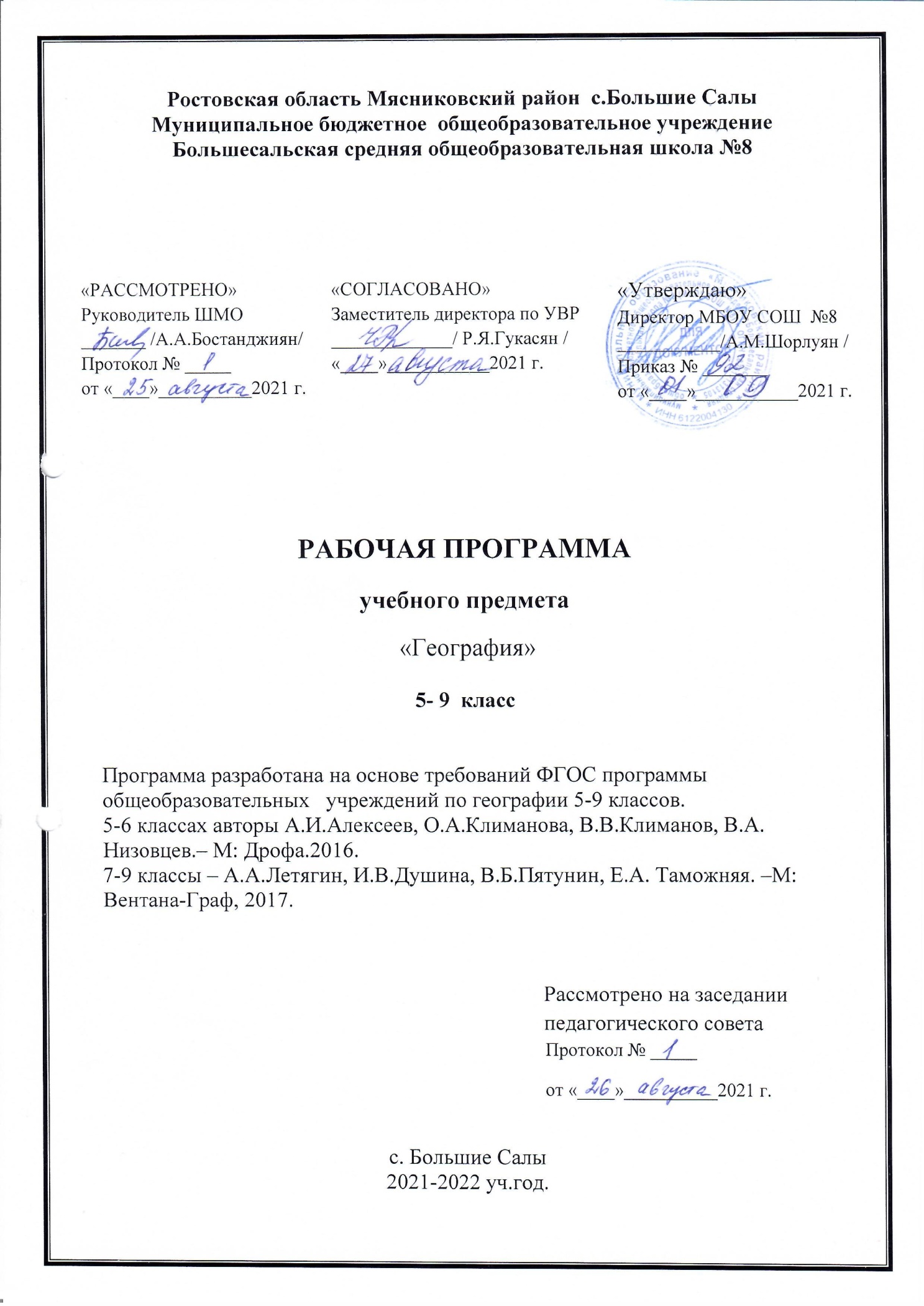 Планируемые результаты освоенияучебного предмета «ГЕОГРАФИЯ»на уровне основного общего образованияЛИЧНОСТНЫЕ РЕЗУЛЬТАТЫЛичностные результаты освоения программы основного общего образования по географии должны отражать готовность обучающихся руководствоваться системой позитивных ценностных ориентаций и расширения  опыта  деятельности  на её основе и в процессе реализации основных направлений воспитательной деятельности, в том числе в части:Патриотического воспитания: осознание российской гражданской идентичности в поликультурном и многоконфессиональном обществе; проявление интереса к познанию природы, населения, хозяйства России, регионов и своего края, народов России; ценностное отношение к достижениям своей Родины — цивилизационному вкладу России; ценностное отношение к историческому и природному наследию и объектам при- родного и культурного наследия человечества, традициям разных народов, проживающих в родной стране; уважение к символам России, своего края.   Гражданского воспитания:  осознание российской гражданской идентичности (патриотизма, уважения к Отечеству, к прошлому и настоящему многонационального народа России, чувства ответственности  и  долга  перед  Родиной);  готовность к выполнению обязанностей гражданина и  реализации  его прав, уважение прав, свобод и законных интересов других людей; активное участие в жизни семьи, образовательной организации, местного сообщества, родного края, страны для реализации целей устойчивого развития; представление о социальных нормах и правилах межличностных отношений в поликультурном и многоконфессиональном обществе; готовность к разно- образной совместной деятельности, стремление к взаимопониманию и взаимопомощи, готовность к участию в гуманитарной деятельности («экологический патруль», волонтёрство).  Духовно-нравственного воспитания: ориентация на моральные ценности и нормы в ситуациях нравственного выбора; готовность оценивать своё поведение и поступки, а также поведение  и  поступки  других  людей  с  позиции  нравственных и правовых норм с учётом осознания последствий для окружающей среды; развивать способности решать моральные проблемы на основе личностного выбора с опорой на нравственные ценности и принятые в российском обществе правила и нормы поведения с учётом осознания последствий для окружающей среды.   Эстетического воспитания: восприимчивость к разным традициям своего и других народов, понимание роли этнических культурных традиций; ценностного отношения к природе и культуре своей страны, своей малой родины; природе и культуре других регионов и стран мира, объектам Всемирного культурного наследия человечества   Ценности  научного  познания:  ориентация  в  деятельности на современную систему научных представлений географических наук  об  основных  закономерностях  развития  природы и общества, о взаимосвязях человека с природной и социальной средой; овладение читательской культурой как средством познания мира для применения различных источников географической информации при решении познавательных и практико-ориентированных задач; овладение основными навыками исследовательской деятельности в географических науках, установка на осмысление опыта, наблюдений и стремление совершенствовать пути достижения индивидуального и коллективного благополучия.   Физического воспитания, формирования культуры здоровья и эмоционального благополучия: осознание ценности жизни; ответственное отношение к своему здоровью и установка на здоровый образ жизни (здоровое питание, соблюдение гигиенических правил, сбалансированный режим занятий и отдыха, регулярная физическая активность); соблюдение правил безопасности в природе; навыков безопасного поведения в интернет-среде; способность адаптироваться к стрессовым ситуациям и меняющимся социальным, информационным и природным условиям, в том числе осмысляя собственный опыт и выстраивая дальнейшие цели; сформированность навыка рефлексии, признание своего права на ошибку и такого же права другого человека; готовность и способность осознанно выполнять и пропагандировать правила здорового, безопасного и экологически целесообразного образа жизни; бережно относиться к природе и окружающей среде.   Трудового воспитания: установка на активное участие в решении практических задач (в рамках семьи, школы, города, края) технологической и социальной направленности, способность инициировать, планировать и самостоятельно выполнять такого рода деятельность; интерес к практическому изучению профессий и труда различного рода, в том числе на основе применения географических знаний; осознание важности  обучения на протяжении всей жизни для успешной профессиональной деятельности и развитие необходимых умений для этого; осознанный выбор и построение индивидуальной траектории образования и жизненных планов с учётом личных и общественных интересов и потребностей. Экологического воспитания: ориентация на применение географических знаний для решения задач в области окружающей среды, планирования поступков и оценки их возможных последствий для окружающей среды; осознание глобального характера экологических проблем и путей их решения; активное неприятие действий, приносящих вред окружающей среде; осознание своей роли как гражданина и потребителя в условиях взаимосвязи природной, технологической  и  социальной сред; готовность к участию в практической деятельности экологической направленности. МЕТАПРЕДМЕТНЫЕ РЕЗУЛЬТАТЫИзучение географии в основной школе способствует достижению метапредметных результатов, в том числе:Овладению универсальными познавательными действиями:Базовые логические действия—Выявлять и характеризовать существенные признаки географических объектов, процессов и явлений;—устанавливать существенный признак классификации географических объектов, процессов и явлений, основания для их сравнения;—выявлять закономерности и противоречия в рассматриваемых фактах и данных наблюдений с учётом предложенной географической задачи;—выявлять дефициты географической информации, данных, необходимых для решения поставленной задачи;—выявлять причинно-следственные связи при изучении географических объектов, процессов и явлений; делать выводы с использованием дедуктивных и индуктивных умозаключений, умозаключений по аналогии, формулировать гипотезы о взаимосвязях географических объектов, процессов и явлений;—самостоятельно выбирать способ решения учебной географической задачи (сравнивать несколько вариантов решения, выбирать наиболее подходящий с учётом самостоятельно вы- деленных критериев). Базовые исследовательские действия—Использовать географические вопросы как исследовательский инструмент познания;—формулировать географические вопросы, фиксирующие разрыв между реальным и желательным состоянием ситуации, объекта, и самостоятельно устанавливать искомое и данное;—формировать гипотезу об истинности собственных суждений и суждений других, аргументировать свою позицию, мнение по географическим аспектам различных вопросов и  проблем;—проводить по плану несложное географическое исследование, в том числе на краеведческом материале, по установлению особенностей изучаемых географических объектов, причинно-следственных связей и зависимостей между географическими объектами, процессами и явлениями;—оценивать достоверность информации, полученной в ходе географического исследования;—самостоятельно формулировать обобщения и выводы по результатам проведённого наблюдения или исследования, оценивать достоверность полученных результатов и выводов;—прогнозировать возможное дальнейшее развитие географических объектов, процессов и явлений, событий и их последствия в аналогичных или сходных ситуациях, а также вы- двигать предположения об их развитии в изменяющихся условиях окружающей среды. Работа с информацией—Применять различные методы, инструменты и запросы при поиске и отборе информации или данных из источников географической информации с учётом предложенной учебной задачи и заданных критериев;—выбирать, анализировать и интерпретировать географическую информацию различных видов и форм представления;—находить сходные аргументы, подтверждающие или опровергающие одну и ту же идею, в различных источниках географической информации;—самостоятельно выбирать оптимальную форму представления географической информации;—оценивать надёжность географической информации по критериям, предложенным учителем или сформулированным самостоятельно;—систематизировать географическую информацию в разных формах. Овладению универсальными коммуникативными действиями:Общение—Формулировать суждения, выражать свою точку зрения по географическим  аспектам   различных   вопросов   в   устных и письменных текстах;—в ходе диалога и/или дискуссии задавать вопросы по существу обсуждаемой темы и высказывать идеи, нацеленные на решение задачи и поддержание благожелательности общения;—сопоставлять свои  суждения  по  географическим  вопросам с суждениями других участников диалога, обнаруживать различие и сходство позиций;—публично представлять результаты выполненного исследования или проекта. Совместная деятельность (сотрудничество)—Принимать цель совместной деятельности при выполнении учебных географических проектов, коллективно строить действия по её достижению: распределять роли, договариваться, обсуждать процесс и результат совместной работы;—планировать организацию совместной работы, при выполнении учебных географических проектов определять свою роль (с учётом предпочтений и возможностей всех участников взаимодействия), участвовать в групповых формах работы, выполнять свою часть работы, достигать качественного результата по своему направлению и координировать свои действия с другими членами команды;—сравнивать результаты выполнения учебного географического проекта с исходной задачей и оценивать вклад каждого члена команды в достижение результатов, разделять сферу ответственности. Овладению универсальными учебными регулятивными действиями:Самоорганизация—Самостоятельно составлять алгоритм решения географических задач и выбирать способ их решения с учётом имеющихся ресурсов и собственных возможностей, аргументировать предлагаемые варианты решений;—составлять план действий (план реализации намеченного алгоритма решения), корректировать предложенный алгоритм с учётом получения новых знаний об изучаемом объекте Самоконтроль (рефлексия)—Владеть способами самоконтроля и рефлексии;—объяснять причины достижения (недостижения) результатов деятельности, давать оценку приобретённому опыту;—вносить коррективы в деятельность на основе новых обстоятельств, изменившихся ситуаций, установленных ошибок, возникших трудностей;—оценивать соответствие результата цели и условиям. Принятие себя и других:—Осознанно относиться к другому человеку, его мнению;—признавать своё право на ошибку и такое же право другого. ПРЕДМЕТНЫЕ РЕЗУЛЬТАТЫ5 КЛАСС—Приводить примеры географических объектов, процессов и явлений, изучаемых различными ветвями географической науки;—выбирать источники географической информации (картографические, текстовые, видео- и фотоизображения, интернет-ресурсы), необходимые для изучения истории географических открытий и важнейших географических исследований современности;—интегрировать и интерпретировать информацию о путешествиях и географических исследованиях Земли, представленную в одном или нескольких источниках;—различать вклад великих путешественников в географическое изучение Земли;—описывать и сравнивать маршруты их путешествий;—находить в различных источниках информации (включая интернет-ресурсы) факты, позволяющие оценить вклад российских путешественников и исследователей в развитие знаний о Земле;—определять направления,  расстояния  по  плану  местности и по географическим картам, географические координаты по географическим картам;—использовать условные обозначения планов местности и гео- графических карт для получения информации, необходимой для решения учебных и (или) практико-ориентированных задач;—приводить примеры влияния Солнца на мир живой и неживой природы;—объяснять причины смены дня и ночи и времён года;—устанавливать эмпирические зависимости между продолжительностью дня и географической широтой местности, между высотой Солнца над горизонтом и географической широтой местности на основе анализа данных наблюдений;—описывать внутреннее строение Земли;—различать изученные минералы и горные породы, материковую и океаническую земную кору;—показывать на карте и обозначать на контурной карте материки и океаны, крупные формы рельефа Земли;—классифицировать формы рельефа суши по высоте и по внешнему облику;—называть причины землетрясений и вулканических извержений;—применять понятия «эпицентр землетрясения» и «очаг зем-летрясения» для решения познавательных задач;—распознавать  проявления  в  окружающем  мире  внутренних и внешних процессов рельефообразования: вулканизма, землетрясений; физического, химического и биологического видов выветривания;—классифицировать острова по происхождению;—приводить примеры опасных природных явлений в литосфере и средств их предупреждения;—приводить примеры изменений в литосфере в результате деятельности  человека  на  примере  своей  местности,  России и мира;—приводить примеры актуальных проблем своей местности, решение которых невозможно без участия представителей географических специальностей, изучающих литосферу;—приводить примеры действия внешних процессов рельефообразования и наличия полезных ископаемых в своей местности;—представлять результаты фенологических наблюдений и наблюдений за погодой в различной форме (табличной, графической, географического описания).6  КЛАСС —Описывать по физической карте полушарий, физической карте России, карте океанов, глобусу местоположение изученных географических объектов для решения учебных и (или) практико-ориентированных задач;—находить информацию об отдельных компонентах природы Земли, в том числе о природе своей местности, необходимую для решения учебных и (или) практико-ориентированных задач, и извлекать её из различных источников;—приводить примеры опасных природных явлений в геосферах и средств их предупреждения;—сравнивать инструментарий (способы) получения географической информации на разных этапах географического изучения Земли;—различать свойства вод отдельных частей Мирового океана;—классифицировать объекты гидросферы (моря, озёра, реки, подземные воды, болота, ледники) по заданным признакам;—различать питание и режим рек;—сравнивать реки по заданным признакам;—устанавливать причинно-следственные связи между питанием, режимом реки и климатом на территории речного бассейна;—приводить примеры районов распространения многолетней мерзлоты;—называть причины образования цунами, приливов и отливов;—описывать состав, строение атмосферы;—определять тенденции изменения температуры воздуха, количества атмосферных осадков и атмосферного давления в зависимости от географического положения объектов; амплитуду температуры воздуха с использованием знаний об особенностях отдельных компонентов природы Земли и взаимосвязях между ними для решения учебных и практических задач;—объяснять образование атмосферных осадков; направление дневных и ночных бризов, муссонов; годовой ход температуры воздуха и распределение атмосферных осадков для от- дельных территорий;—различать свойства воздуха; климаты Земли; климатообразующие факторы;—устанавливать зависимость между нагреванием земной поверхности и углом падения солнечных лучей; температурой воздуха и его относительной влажностью на основе данных эмпирических наблюдений;—сравнивать свойства атмосферы в пунктах, расположенных на разных высотах над уровнем моря; количество солнечного тепла, получаемого земной поверхностью при различных углах падения солнечных лучей;—различать виды атмосферных осадков;—различать понятия «бризы» и «муссоны»;—различать понятия «погода» и «климат»;—выбирать и  анализировать  географическую  информацию о глобальных климатических изменениях из различных источников для решения учебных и (или) практико-ориенти рованных задач;—проводить измерения основных элементов погоды с использованием аналоговых и (или) цифровых приборов (термометр, барометр, анемометр, флюгер) и представлять результаты наблюдений в табличной и (или) графической форме;—называть границы биосферы;—приводить  примеры   приспособления   живых   организмов  к среде обитания в разных природных зонах;—различать растительный и животный мир разных территорий Земли;—объяснять взаимосвязи компонентов природы в природ но-территориальном комплексе;—сравнивать особенности  растительного  и  животного  мира в различных природных зонах;—сравнивать плодородие почв в различных природных зонах;—приводить примеры изменений в изученных геосферах в результате деятельности человека на примере территории мира и своей местности, путей решения существующих экологических проблем.7 КЛАСС—Описывать по географическим картам и глобусу местоположение изученных географических объектов для решения учебных и (или) практико-ориентированных задач;—называть: строение и свойства (целостность, зональность, ритмичность) географической оболочки;—распознавать проявления изученных географических явлений, представляющие собой отражение таких свойств географической оболочки, как зональность, ритмичность и целостность;—определять природные зоны по их существенным признакам на основе интеграции и интерпретации информации об особенностях их природы;—различать изученные  процессы  и  явления,  происходящие в географической оболочке;—приводить примеры изменений в геосферах в результате деятельности человека;—описывать закономерности изменения в пространстве рельефа, климата, внутренних вод и органического мира;—выявлять взаимосвязи между компонентами природы в пределах отдельных территорий с использованием различных источников географической информации;—называть особенности географических процессов на границах литосферных плит с учётом характера взаимодействия и типа земной коры;—устанавливать (используя географические карты) взаимосвязи между движением литосферных плит и размещением крупных форм рельефа;—классифицировать типы климата по заданным показателям;—объяснять образование тропических муссонов, пассатов тропических широт, западных ветров;—описывать климат территории по климатограмме;—объяснять влияние климатообразующих факторов на климатические особенности территории;—формулировать оценочные суждения о последствиях изменений компонентов природы в результате деятельности человека с использованием разных источников географической информации;—различать океанические течения;—сравнивать температуру и солёность поверхностных вод Мирового океана на разных широтах с использованием различных источников географической информации;—объяснять закономерности изменения температуры, солёности и органического мира Мирового океана с географической широтой и с глубиной на основе анализа различных источников географической информации;—характеризовать этапы освоения и заселения отдельных территорий Земли человеком на основе анализа различных источников географической информации для решения учебных и практико-ориентированных задач;—различать и сравнивать численность населения крупных стран мира;—сравнивать плотность населения различных территорий;—различать городские и сельские поселения;—приводить примеры крупнейших городов мира;—приводить примеры мировых и национальных религий;—проводить языковую классификацию народов;—различать основные виды хозяйственной деятельности людей на различных территориях;—определять страны по их существенным признакам;—сравнивать особенности природы и населения,  материальной и  духовной культуры,  особенности  адаптации человека к разным природным условиям регионов и отдельных стран;—объяснять особенности природы, населения и хозяйства отдельных территорий;—использовать знания о населении материков и стран для решения различных учебных и практико-ориентированных задач;—выбирать источники географической информации (карто- графические, статистические, текстовые, видео- и фотоизображения, компьютерные базы данных), необходимые для изучения особенностей природы, населения и хозяйства от- дельных территорий;—представлять в различных формах (в виде карты, таблицы, графика, географического описания) географическую информацию, необходимую для решения учебных и практико-ориентированных задач;—интегрировать и интерпретировать информацию об особенностях природы, населения и его хозяйственной деятельности на отдельных территориях, представленную в одном или нескольких источниках, для решения различных учебных и практико-ориентированных задач;—приводить примеры  взаимодействия  природы  и  общества в пределах отдельных территорий;—распознавать проявления глобальных проблем человечества (экологическая, сырьевая, энергетическая, преодоления отсталости стран, продовольственная) на локальном и региональном уровнях и приводить примеры международного сотрудничества по их преодолению.8 КЛАСС —Характеризовать основные этапы истории формирования и изучения территории России;—находить в различных источниках информации факты, позволяющие определить вклад российских учёных и путешественников в освоение страны;—характеризовать географическое положение России с ис- пользованием информации из различных источников;—различать федеральные округа, крупные географические районы и макрорегионы России;—приводить примеры субъектов Российской Федерации разных видов и показывать их на географической карте;—оценивать влияние географического положения регионов России на особенности природы, жизнь и хозяйственную деятельность населения;—использовать знания о государственной территории и исключительной экономической зоне, континентальном шельфе России, о мировом, поясном и зональном времени для решения практико-ориентированных задач;—оценивать  степень   благоприятности   природных   условий в пределах отдельных регионов страны;—проводить классификацию природных ресурсов;—распознавать типы природопользования;—находить, извлекать и использовать информацию из различных источников географической информации (картографические, статистические, текстовые, видео- и фотоизображения, компьютерные базы данных) для решения различных учебных и практико-ориентированных задач: определять возраст горных пород и основных тектонических структур, слагающих территорию;—находить, извлекать и использовать информацию из различных источников географической информации (картографические, статистические, текстовые, видео- и фотоизображения, компьютерные базы данных) для решения различных учебных и практико-ориентированных задач: объяснять закономерности распространения гидрологических, геологических и метеорологических опасных природных явлений на территории страны;—сравнивать особенности компонентов природы отдельных территорий страны;—объяснять особенности компонентов природы отдельных территорий страны;—использовать знания об особенностях компонентов природы России и её отдельных территорий, об особенностях взаимодействия природы и общества в пределах отдельных территорий для решения практико-ориентированных задач в контексте реальной жизни;—называть географические процессы и явления, определяющие особенности природы страны, отдельных - регионов и своей местности;—объяснять распространение по территории страны областей современного горообразования, землетрясений и вулканизма;—описывать и прогнозировать погоду территории по карте погоды;—использовать понятия «циклон», «антициклон», «атмосферный фронт» для объяснения особенностей погоды отдельных территорий с помощью карт погоды;—проводить классификацию типов климата и почв России;—распознавать показатели, характеризующие состояние окружающей среды;—показывать на карте и (или) обозначать на контурной карте крупные формы рельефа, крайние точки и элементы береговой линии России; крупные реки и озёра, границы климатических  поясов  и  областей,  природно-хозяйственных  зон в пределах страны; Арктической зоны, южной границы распространения многолетней мерзлоты;—приводить примеры мер безопасности, в том числе для экономики семьи, в случае природных стихийных бедствий и техногенных катастроф;—приводить примеры рационального и нерационального при- родопользования;—приводить примеры особо охраняемых природных территорий России и своего края, животных и растений, занесённых в Красную книгу России;—выбирать источники географической информации (картографические, статистические, текстовые, видео- и фотоизображения, компьютерные базы данных), необходимые для изучения особенностей населения России;—приводить примеры адаптации человека к разнообразным природным условиям на территории страны;—сравнивать показатели воспроизводства и качества населения России с мировыми показателями и показателями других стран;—различать демографические процессы и явления, характеризующие динамику численности населения России, её отдельных регионов и своего края;—проводить классификацию населённых пунктов и регионов России по заданным основаниям;—использовать знания о естественном и механическом движении населения, половозрастной структуре и размещении населения, трудовых ресурсах, городском и сельском населении, этническом и религиозном составе населения для решения практико-ориентированных задач в контексте реальной жизни;—представлять в различных формах (таблица, график, географическое описание) географическую информацию, необходимую для решения учебных и (или) практико-ориентированных задач.9 КЛАСС —Выбирать источники географической информации (карто- графические, статистические, текстовые, видео- и фотоизображения, компьютерные базы данных), необходимые для изучения особенностей хозяйства России;—представлять в различных формах (в виде карты, таблицы, графика, географического описания) географическую информацию, необходимую для решения учебных и (или) практи- коориентированных задач;—находить, извлекать и использовать информацию, характеризующую отраслевую, функциональную и территориальную структуру хозяйства России, для решения практико- ориентированных задач;—выделять географическую информацию, которая является противоречивой или может быть недостоверной; определять информацию, недостающую для решения той или иной задачи;—характеризовать основные особенности хозяйства России; влияние географического положения России на особенности отраслевой и территориальной структуры хозяйства; роль России как мировой энергетической державы; проблемы и перспективы развития отраслей хозяйства и регионов России;—различать территории опережающего развития (ТОР), Арктическую зону и зону Севера России;—классифицировать субъекты Российской Федерации по уровню социально-экономического развития на основе имеющихся знаний и анализа информации из дополнительных источников;—находить, извлекать, интегрировать и интерпретировать ин- формацию из различных источников географической информации (картографические, статистические, текстовые, видео- и фотоизображения, компьютерные базы данных) для решения различных учебных и практико-ориентированных задач: сравнивать и оценивать влияние отдельных отраслей хозяйства на окружающую среду; условия отдельных регионов страны для развития энергетики на основе возобновляемых источников энергии (ВИЭ);—различать изученные географические объекты, процессы и явления: хозяйство России (состав, отраслевая, функциональная и территориальная структура, факторы и условия размещения производства, современные формы размещения производства);—различать валовой внутренний продукт (ВВП), валовой региональный продукт (ВРП) и индекс человеческого развития (ИЧР) как показатели уровня развития страны и её регионов;—различать природно-ресурсный, человеческий и производственный капитал;—различать виды транспорта и основные показатели их работы: грузооборот и пассажирооборот;—показывать на карте крупнейшие центры и районы размещения отраслей промышленности, транспортные магистрали и центры, районы развития отраслей сельского хозяйства;—использовать знания о факторах и условиях размещения хозяйства для решения различных учебных и практико-ориентированных задач: объяснять особенности отраслевой и территориальной структуры хозяйства России, регионов, размещения отдельных предприятий; оценивать условия от- дельных территорий для размещения предприятий и различных производств;—использовать знания об особенностях компонентов природы России и её отдельных территорий; об особенностях взаимодействия природы и общества в пределах отдельных территорий для решения практико-ориентированных задач в кон- тексте реальной жизни: оценивать реализуемые проекты по созданию новых производств с учётом экологической безопасности;—критически оценивать финансовые условия жизнедеятельности человека и их природные, социальные, политические, технологические, экологические аспекты, необходимые для принятия собственных решений, с точки зрения домохозяйства, предприятия и национальной экономики;—оценивать влияние географического положения отдельных регионов России на особенности природы, жизнь и хозяйственную деятельность населения;—объяснять географические различия населения и хозяйства территорий крупных регионов страны;—сравнивать географическое положение, географические особенности природно-ресурсного потенциала, населения и хозяйства регионов России;—формулировать оценочные суждения о воздействии человеческой деятельности на окружающую среду своей местности, региона, страны в целом, о динамике, уровне и структуре социально-экономического развития России, месте и роли России в мире;—приводить примеры объектов Всемирного наследия ЮНЕСКО и описывать их местоположение на географической карте;—характеризовать место и роль России в мировом хозяйстве.СОДЕРЖАНИЕ УЧЕБНОГО ПРЕДМЕТА«ГЕОГРАФИЯ»5 КЛАССРАЗДЕЛ 1. ГЕОГРАФИЧЕСКОЕ ИЗУЧЕНИЕ ЗЕМЛИВведение. География — наука о планете ЗемляЧто изучает география? Географические объекты, процессы и явления.   Как география изучает объекты, процессы и явления. Географические методы изучения объектов и явлений. Древо географических наук.Практическая работа1 Организация фенологических наблюдений в природе: планирование, участие в групповой работе, форма систематизации данных.Тема 1. История географических открытийПредставления о мире в древности (Древний Китай, Древний Египет, Древняя Греция, Древний Рим). Путешествие Пифея. Плавания финикийцев вокруг Африки. Экспедиции Т. Хейердала как модель путешествий в древности. Появление географических карт. География в эпоху Средневековья: путешествия и открытия викингов, древних арабов, русских землепроходцев. Путешествия М. Поло и А. Никитина.Эпоха Великих географических открытий. Три пути в Индию. Открытие Нового света — экспедиция Х Колумба. Первое кругосветное плавание — экспедиция Ф Магеллана. Значение Великих географических открытий. Карта мира после эпохи Великих географических открытий.Географические открытия XVII—XIX вв. Поиски Южной Земли —  открытие  Австралии. Русские  путешественники и мореплаватели на северо-востоке Азии. Первая русская кругосветная экспедиция. Русская экспедиция Ф.Ф.Беллинсгаузена, М.П.Лазарева- открытие Антарктиды. Географические исследования в ХХ в. Исследование полярных областей Земли Изучение Мирового океана. Географические открытия Новейшего времени. Практические работы1 Обозначение на контурной карте географических объектов, открытых в разные периоды. 2 Сравнение карт Эратосфена,  Птолемея  и  современных карт по предложенным учителем вопросам. РАЗДЕЛ 2. ИЗОБРАЖЕНИЯ ЗЕМНОЙ ПОВЕРХНОСТИТема 1. Планы местностиВиды изображения земной поверхности. Планы местности. Условные знаки. Масштаб. Виды масштаба. Способы определения расстояний на местности. Глазомерная, полярная и маршрутная съёмка местности. Изображение на планах местности неровностей земной поверхности Абсолютная и относительная высоты. Профессия топограф. Ориентирование по плану местности: стороны горизонта. Разнообразие планов (план города, туристические планы, военные, исторические и транспортные планы, планы местности в мобильных приложениях) и области их применения. Практические работы1 Определение направлений и расстояний по плану местности. 2 Составление описания маршрута по плану местности. Тема 2. Географические картыРазличия глобуса и географических карт. Способы перехода от сферической поверхности глобуса к плоскости географической карты. Градусная сеть на глобусе и картах.  Параллели и меридианы. Экватор и нулевой меридиан. Географические координаты. Географическая широта и географическая долгота, их определение на глобусе и картах. Определение расстояний по глобусу. Искажения на карте. Линии градусной сети на картах. Определение расстояний с помощью масштаба и градусной сети. Разнообразие географических карт и их классификации. Способы изображения на мелкомасштабных географических картах. Изображение на физических картах высот и глубин. Географический атлас.  Использование карт в жизни и хозяйственной деятельности людей. Профессия картограф. Система космической навигации. Геоинформационные системы.Практические работы1 Определение направлений и расстояний по карте полушарий. 2 Определение географических координат объектов и определение объектов по их географическим координатам. РАЗДЕЛ 3. ЗЕМЛЯ — ПЛАНЕТА СОЛНЕЧНОЙ СИСТЕМЫЗемля в Солнечной системе.   Гипотезы  возникновения  Земли. Форма, размеры Земли, их географические следствия. Движения Земли. Земная ось и географические полюсы. Географические следствия движения Земли вокруг Солнца. Смена времён года на Земле. Дни весеннего и осеннего равноденствия, летнего и зимнего солнцестояния. Неравномерное распределение солнечного света и тепла на поверхности Земли. Пояса освещённости. Тропики и полярные круги. Вращение Земли вокруг своей оси. Смена дня и ночи на Земле. Влияние Космоса на Землю и жизнь людей.Практические работы1 Выявление закономерностей изменения продолжительности дня и высоты Солнца над горизонтом в зависимости от географической широты и времени года на территории России. РАЗДЕЛ 4. ОБОЛОЧКИ ЗЕМЛИТема 1. Литосфера — каменная оболочка ЗемлиЛитосфера — твёрдая оболочка Земли. Методы изучения земных глубин. Внутреннее строение Земли: ядро, мантия, земная кора. Строение земной коры: материковая и океаническая кора. Вещества земной коры: минералы и горные породы. Образование горных пород. Магматические, осадочные и метаморфические горные породы.Проявления внутренних и внешних процессов образования рельефа. Движение литосферных плит. Образование вулканов и причины землетрясений. Шкалы измерения силы и интенсивности землетрясений. Изучение вулканов и  землетрясений. Профессии сейсмолог и вулканолог. Разрушение и изменение горных пород и минералов под действием внешних и внутренних процессов.  Виды выветривания.  Формирование рельефа земной поверхности как результат действия внутренних и внешних сил. Рельеф земной поверхности и методы его изучения. Планетарные формы рельефа — материки и впадины океанов. Формы рельефа суши: горы и равнины. Различие гор по высоте, высочайшие горные системы мира. Разнообразие равнин по высоте. Формы равнинного рельефа, крупнейшие по площади равнины мира. Человек и литосфера. Условия жизни человека в горах и на равнинах. Деятельность человека, преобразующая земную поверхность, и связанные с ней экологические проблемы. Рельеф дна Мирового океана. Части подводных окраин материков. Срединно-океанические хребты. Острова, их типы по происхождению. Ложе Океана, его рельеф. Практические работы1 Описание горной системы или равнины по физической карте. ЗАКЛЮЧЕНИЕПрактикум «Сезонные изменения в природе своей местности»Сезонные изменения продолжительности светового дня и высоты Солнца над горизонтом, температуры воздуха, поверхностных вод, растительного и животного мира. Практическая работа1 Анализ результатов фенологических наблюдений и наблюдений за погодой.6 КЛАСС РАЗДЕЛ 4. ОБОЛОЧКИ ЗЕМЛИТема 2. Гидросфера — водная оболочка ЗемлиГидросфера и методы её изучения. Части гидросферы. Мировой круговорот воды. Значение гидросферы. Исследования вод Мирового океана. Профессия океанолог. Солёность и температура океанических вод. Океанические течения. Тёплые и холодные . Способы изображения на географических картах океанических течений, солёности и температуры вод Мирового океана на картах.   Мировой океан и его части. Движения вод Мирового океана: волны; течения, приливы и отливы. Стихийные явления в Мировом океане. Способы изучения и наблюдения за загрязнением вод Мирового океана.Воды суши. Способы изображения внутренних вод на картах Реки: горные и равнинные Речная система, бассейн, водораздел Пороги и водопады. Питание и режим реки. Озёра. Происхождение озёрных  котловин.  Питание  озёр. Озёра сточные и бессточные. Профессия гидролог. Природные ледники: горные и покровные. Профессия гляциолог.Подземные воды (грунтовые, межпластовые, артезианские), их происхождение, условия залегания и использования. Условия образования межпластовых вод. Минеральные источники Многолетняя мерзлота. Болота, их образование. Стихийные явления в гидросфере, методы наблюдения и защиты. Человек и гидросфера. Использование человеком энергии  воды. Использование космических методов в исследовании влияния человека на гидросферу.Практические работы1 Сравнение двух рек (России и мира) по заданным признакам. 2 Характеристика одного из крупнейших озёр России по  плану в форме презентации. 3 Составление перечня поверхностных водных объектов своего края и их систематизация в форме таблицы. Тема 3. Атмосфера — воздушная оболочка ЗемлиВоздушная оболочка Земли: газовый состав, строение и значение атмосферы.Температура воздуха. Суточный ход температуры воздуха и его графическое отображение Особенности суточного хода температуры воздуха в зависимости от высоты Солнца над горизонтом. Среднесуточная, среднемесячная, среднегодовая температура. Зависимость нагревания земной поверхности от угла падения солнечных лучей. Годовой ход температуры воздуха Атмосферное давление. Ветер и причины его возникновения. Роза ветров. Бризы. Муссоны.Вода в атмосфере. Влажность воздуха. Образование облаков. Облака и их виды. Туман. Образование и выпадение атмосферных осадков. Виды атмосферных осадков. Погода и  её  показатели.  Причины  изменения  погоды. Климат и климатообразующие факторы. Зависимость климата от географической широты и высоты местности над уровнем моря. Человек и атмосфера. Взаимовлияние человека и атмосферы. Адаптация человека к климатическим условиям. Профессия метеоролог. Основные метеорологические данные и способы отображения состояния погоды на метеорологической карте. Стихийные явления в атмосфере. Современные изменения климата. Способы изучения и наблюдения за глобальным клима- том. Профессия климатолог. Дистанционные методы в исследовании влияния человека на воздушную оболочку Земли.Практические работы1 Представление результатов наблюдения за погодой своей местности в виде розы ветров.2 Анализ  графиков  суточного  хода  температуры  воздуха и относительной влажности с целью установления зависимости между данными элементами погоды. Тема 4. Биосфера — оболочка жизниБиосфера — оболочка жизни.  Границы биосферы.  Профессии -биогеограф и геоэколог. Растительный и животный мир Земли. Разнообразие животного и растительного мир. Приспособление живых организмов к среде обитания в разных природных зонах. Жизнь в Океане. Изменение животного и растительного мира Океана с глубиной и географической широтой Человек как часть биосферы. Распространение людей  на Земле. Исследования и экологические проблемы .Практические работы1 Характеристика растительности участка местности своего края. ЗАКЛЮЧЕНИЕПриродно-территориальные комплексыВзаимосвязь оболочек Земли. Понятие о природном комплексе.  Природно-территориальный комплекс.  Глобальные, региональные и локальные природные комплексы. Природные комплексы своей местности. Круговороты веществ на Земле. Почва, её строение и состав Образование почвы и плодородие почв. Охрана почв. Природная среда. Охрана природы. Природные особо охраняемые территории. Всемирное наследие ЮНЕСКО. Практическая работа (выполняется на местности)Характеристика локального природного комплекса по плану.7 КЛАССРАЗДЕЛ 1. ГЛАВНЫЕ ЗАКОНОМЕРНОСТИ ПРИРОДЫ ЗЕМЛИТема 1. Географическая оболочкаГеографическая оболочка: особенности строения и свойства. Свойства географической оболочки: целостность, зональность, ритмичность — и их географические следствия. Географическая зональность (природные зоны) и высотная поясность. Современные исследования по сохранению важнейших биотопов Земли. Практические работы1 Выявление проявления широтной зональности по картам природных зон. Тема 2. Литосфера и рельеф ЗемлиИстория Земли как планеты. Литосферные плиты и их движение. Материки, океаны и части света. Сейсмические пояса Земли. Формирование современного рельефа Земли. Внешние и внутренние процессы рельефообразования.  Полезные ископаемые. Практические работы1 Анализ физической карты и карты строения земной коры с целью выявления закономерностей распространения крупных форм рельефа. 2 Объяснение вулканических или сейсмических событий, о которых говорится в тексте. Тема 3. Атмосфера и климаты ЗемлиЗакономерности распределения температуры воздуха. Закономерности  распределения  атмосферных  осадков.   Пояса  атмосферного давления на Земле. Воздушные массы, их типы. Преобладающие ветры — тропические (экваториальные) муссоны, пассаты тропических широт, западные ветры Разнообразие климата на Земле. Климатообразующие факторы: гео- графическое положение, океанические течения, особенности циркуляции атмосферы (типы воздушных масс и преобладающие ветры), характер подстилающей поверхности и рельефа территории. Характеристика основных и переходных климатических поясов Земли. Влияние климатических условий на жизнь людей. Влияние современной хозяйственной деятельности людей на климат Земли.  Глобальные изменения климата и различные точки зрения на их причины. Карты климатических поясов, климатические карты, карты атмосферных осадков по сезонам года. Климатограмма как графическая форма отражения климатических особенностей территории. Практические работы1 Описание климата территории по климатической карте и климатограмме. Тема 4. Мировой океан — основная часть гидросферыМировой океан и его части. Тихий, Атлантический, Индийский и Северный Ледовитый океаны. Южный океан и проблема выделения его как самостоятельной части Мирового океана. Тёплые и холодные океанические течения. Система океанических течений. Влияние тёплых и холодных океанических течений на климат. Солёность поверхностных вод Мирового океана, её измерение. Карта солёности поверхностных вод Мирового океана.  Географические  закономерности  изменения  солёности — зависимость от соотношения количества атмосферных осадков и испарения, опресняющего влияния речных вод и вод ледников. Образование льдов в Мировом океане. Изменения ледовитости и уровня Мирового океана, их причины и следствия. Жизнь в Океане, закономерности её пространственного распространения. Основные районы рыболовства. Экологические проблемы Мирового океана. Практические работы1 Выявление закономерностей изменения солёности поверхностных вод Мирового океана и распространения тёплых и холодных течений у западных и восточных побережий материков.2 Сравнение двух океанов по плану с использованием нескольких источников географической информации .РАЗДЕЛ 2. ЧЕЛОВЕЧЕСТВО НА ЗЕМЛЕТема 1. Численность населенияЗаселение Земли человеком. Современная численность населения мира. Изменение численности населения во времени Методы определения численности населения, переписи населения Факторы, влияющие на рост численности населения. Размещение и плотность населения.Практические работы1 Определение, сравнение темпов изменения численности населения отдельных регионов мира по статистическим материалам. 2 Определение и сравнение различий в численности, плотности населения отдельных стран по разным источникам.Тема 2. Страны и народы мираНароды и религии мира. Этнический состав населения мира. Языковая классификация народов мира. Мировые и национальные религии. География мировых религий. Хозяйственная деятельность людей, основные её виды: сельское хозяйство, промышленность, сфера услуг. Их влияние на природные комплексы. Комплексные карты. Города и сельские поселения. Культурно-исторические регионы мира.  Многообразие  стран, их основные типы.Практическая работа1 Сравнение занятий населения двух стран по комплексным картам. РАЗДЕЛ 3. МАТЕРИКИ И СТРАНЫТема 1. Южные материкиАфрика. Австралия и Океания. Южная Америка. Антарктида. История открытия. Географическое положение. Основные черты рельефа, климата и внутренних вод и определяющие их факторы. Зональные и азональные природные комплексы. Население. Политическая карта. Крупнейшие по территории и численности населения страны. Изменение природы под влиянием хозяйственной деятельности человека.  Антарктида — уникальный материк на Земле. Освоение человеком Антарктиды. Цели международных исследований материка в XX—XXI вв. Современные исследования в Антарктиде. Роль России в открытиях и исследованиях ледового континента. Практические работы1 Сравнение географического положения двух (любых) южных материков. 2 Объяснение годового хода температур и режима выпадения атмосферных осадков в экваториальном климатическом поясе.3 Сравнение особенностей климата Африки, Южной Америки и Австралии по плану.4 Описание Австралии или одной из стран Африки или Южной Америки по географическим картам. 5 Объяснение особенностей размещения населения Австра лии или одной из стран Африки или Южной Америки. Тема 2. Северные материкиСеверная Америка. Евразия. История открытия и освоения. Географическое положение.  Основные черты рельефа, климата и внутренних вод и определяющие их факторы. Зональные и азональные природные комплексы. Население. Политическая карта. Крупнейшие по территории и численности населения страны. Изменение природы под влиянием хозяйственной деятельности человека. Практические работы1 Объяснение распространения зон современного вулканизма и землетрясений на территории Северной Америки и Евразии. 2 Объяснение климатических различий территорий, находящихся на одной географической широте, на примере умеренного климатического пляса. 3 Систематизация информации о компонентах природы одной из природных зон на основе анализа нескольких источников информации. 4 Описание одной из стран Северной Америки или Евразии в форме презентации (с целью привлечения туристов, создания положительного образа страны и т.д.).Тема 3. Взаимодействие природы и обществаВлияние закономерностей географической оболочки  на жизнь и деятельность людей. Особенности взаимодействия человека и природы на разных материках.   Необходимость международного сотрудничества в использовании природы и её охране. Развитие природоохранной деятельности на современном этапе (Международный союз охраны природы, Международная гидрографическая организация, ЮНЕСКО и др.) Глобальные проблемы человечества: экологическая, сырьевая, энергетическая, преодоления отсталости стран, продовольственная — и международные усилия по их преодолению. Программа ООН и цели устойчивого развития. Всемирное наследие ЮНЕСКО: природные и культурные объекты. Практическая работа1 Характеристика изменений компонентов природы на терриртории одной из стран мира в результате деятельности человека.8 КЛАСС Раздел 1. Введение. Географическое пространство России Введение в курс «География России»Тема 1. Географическое положение России Государственная территория России. Типы российских границ.Сухопутные и морские границы России. Географическое положение и его виды. Размеры территории и природно- географическое положение РоссииЭкономико-географическое и транспортно-географическое положение России. Геополитическое, этнокультурное и эколого-географическое положение России. Практическая работа №1«Обозначение на контурной карте объектов, характеризующих географическое положение России»Различия во времени на территории России.Практическая работа №2«Решение задач на определение поясного времени для разных пунктов России»Административно-территориальное устройство РФ. Практическая работа №3 «Выявление на карте специфики административно-территориального устройства России»Географическое положение и история заселения Ростовской областиПовторение и обобщение темы «Географическое положение России»Тема 2. История заселения, освоения и исследования территории России Заселение и освоение территории России в 19– 17 вв. Изменение и хозяйственное освоение территории России в XVIII -  XIX вв. Практическая работа №4. Заполнение таблицы «Отечественные путешественники и их вклад в развитие географических знаний о территории России» (9-17вв), (18-19 вв),(20вв)Географическое исследование территории России в XVIII -  XIX вв.Территориальные изменения и географическое изучение России в   XX в.Государственное устройство и территориальное деление Российской Федерации. Районирование территории России. Повторение и обобщение темы «История заселения, освоения и исследование территории России»Раздел 2.Природа России Тема 1. Природные условия и ресурсы Влияние природы на развитие общества. Природные условия. Природные ресурсы. Природно-ресурсный потенциал России.Тема 2. Геологическое строение, рельеф и полезные ископаемые России Геологическая история. Развитие земной коры. Основные тектонические структуры.  Рельеф России и его зависимость от строения земной коры.Внутренние процессы, формирующие рельеф. Формирование рельефа под воздействием внешних рельефообразующих процессов. Полезные ископаемые и закономерности их размещения. Рельеф и человек. Повторение и обобщениеТема 3. Климат России Условия формирования климата. Атмосферные фронты. Циклоны и антициклоны. Закономерности распределения тепла и влаги по территории  России. Коэффициент увлажнения. Климатические пояса и типы климатов. Практическая работа № 5 «Определение особенностей погоды для разных пунктов по синоптической карте. Составление прогноза погоды»Климат и человек. Климат Ростовской области. Повторение и обобщение темы «Климат и агроклиматические ресурсы»Тема 4. Внутренние воды и моря РоссииМоря, омывающие Россию. Природно-хозяйственное значение Российских морей.Состав внутренних вод. Реки их зависимость от рельефа. Зависимость рек от климата. Озера. Болота. Подземные воды. Ледники. Многолетняя мерзлота.Водные ресурсы и человек. Практическая работа № 6«Выявление экологических проблем внутренних вод своей местности»Внутренние воды Ростовской области. Повторение и обобщение темы «Внутренние воды и водные ресурсы»Тема 5. Почвы, растительный и животный мир России Почва - особое природное образование.  Главные типы почв и их размещение на территории России. Почвенные ресурсы. Почвы и человек. Растительный и животный мир России. Практическая работа №7 «Установление зависимостей растительного и животного мира от других компонентов природы»Биологические ресурсы.  Повторение и обобщение тем: «Почвы и почвенные ресурсы», «Растительный и животный мир. Биологические ресурсы»Тема 6. Природно-хозяйственные зоны Природное районирование.  Северные безлесные природные зоны. Лесотундра. Лесные зоны. Тайга. Смешанные и широколиственные леса. Лесостепи. Южные безлесные зоны: степи, полупустыни и пустыни. Практическая работа № 8 «Оценка природных условий и ресурсов какой-либо природной зоны (по выбору). Составление прогноза её изменения в результате хозяйственной деятельности человека. Выявление особенностей адаптации человека к жизни в данной природной зоне» Высотная поясность.Особо охраняемые природные территории России. Практическая работа № 9«Составление характеристики одного из морей России»Повторение и обобщение темы «Природные различия на территории России» Контрольный срез знаний №2Раздел 3. Население России Численность и воспроизводство населения России. Практическая работа №10 «Определение по статистическим материалам и сравнение показателей прироста населения в разных частях страны. Прогнозирование темпов роста населения России»Половой и возрастной состав населения. Средняя продолжительность жизни.Этнический и языковой состав населения России.Практическая работа № 11 «Определение по картам и статистическим материалам крупных народов и особенностей их размещения, сопоставление с национально-территориальным и политико-административным делением РФ» Культурно-исторические особенности народов России. География основных религий. Размещение населения России. Особенности урбанизации в России.Сельские поселения. Особенности расселения сельского населения. Миграции населения в России. Занятость населения. Человеческий капитал.Население Ростовской области. Повторение и обобщение раздела «Население России»Заключение. Природа и человекПовторение и обобщение курса 9 КЛАССРаздел V. Хозяйство РоссииОбщая характеристика хозяйства России. Исторические особенности формирования хозяйства России. Проблемы экономического развития России. Показатели, характеризующие уровень экономического развития. Современное хозяйство России, его задачи. Подразделение хозяйства на сектора, межотраслевые комплексы, отрасли. Виды предприятий и факторы их размещения. Отраслевая и функциональная структура экономики. Территориальная структура хозяйства. Место и роль хозяйства России в современной мировой экономике.География отраслей и межотраслевых комплексовТопливно-энергетический комплекс. Состав, место и значение комплекса в хозяйстве страны, связь с другими межотраслевыми комплексами. Топливно-энергетические ресурсы. Размещение основных топливных баз и районов потребления энергии. Топливно-энергетический баланс. Нефтяная и газовая промышленность. Основные районы добычи нефти и газа. Системы трубопроводов. Угольная промышленность. Способы добычи и качество угля. Хозяйственная оценка главных угольных бассейнов. Социальные и экологические проблемы угледобывающих регионов. Электроэнергетика. Типы электростанций, факторы и районы их размещения. Энергосистемы. Проблемы и перспективы развития комплекса. ТЭК и проблемы окружающей среды.Металлургический комплекс. Состав, место и значение комплекса в хозяйстве страны, связь с другими межотраслевыми комплексами. Основные факторы размещения предприятий и главные металлургические базы страны. Черная металлургия. Традиционная и новая технологии получения проката. Типы предприятий чёрной металлургии и факторы их размещения. География чёрной металлургии России. Цветная металлургия, значение, отраслевой состав. Основные черты географии металлургии лёгких и тяжёлых цветных металлов на территории страны. Проблемы и перспективы развития комплекса. Металлургия и проблемы охраны окружающей среды.Химико-лесной комплекс. Состав, место и значение в экономике страны, связь с другими межотраслевыми комплексами. Главные факторы размещения предприятий химико-лесного комплекса. Роль химической промышленности в составе комплекса, отраслевой состав. Лесная промышленность: география ресурсов, отраслевой состав, факторы размещения предприятий. География химико-лесного комплекса: основные базы, крупнейшие химические и лесоперерабатывающие комплексы. Проблемы и перспективы развития комплекса. Химико-лесной комплекс и окружающая среда.Машиностроительный комплекс. Состав, место и значение комплекса в хозяйстве страны, связь с другими межотраслевыми комплексами. Факторы размещения предприятий машиностроительного комплекса. География науко-, трудо- и металлоёмких отраслей. Основные районы и центры на территории России. Особенности размещения предприятий основных отраслей военно-промышленного комплекса. Проблемы и перспективы развития комплекса. Машиностроительный комплекс и окружающая среда.Агропромышленный комплекс. Состав, место и значение комплекса в хозяйстве страны, связь с другими межотраслевыми комплексами. Факторы размещения и типы предприятий АПК. Сельское хозяйство: отраслевой состав. Виды земельных угодий. Зональная и пригородная специализация отраслей сельского хозяйства. Главные районы размещения земледелия и животноводства. Пищевая и лёгкая промышленность: отраслевой состав, основные районы и центры размещения. Проблемы и перспективы развития комплекса. АПК и окружающая среда.Инфраструктурный комплекс. Состав, место и значение инфраструктурного комплекса в хозяйстве страны, связь с другими межотраслевыми комплексами. Влияние транспорта на размещение населения и хозяйства России. Особенности разных видов транспорта. Важнейшие транспортные магистрали и узлы на территории страны. Виды связи, их значение в современном хозяйстве страны, размещение. Социальная инфраструктура: отраслевой состав, значение, диспропорции в размещении. Научный комплекс: особенности размещения главных научных центров, значение в хозяйстве, перспективы развития. Проблемы и перспективы развития инфраструктурного комплекса. Влияние комплекса на окружающую среду.Экологический потенциал России. Экологические проблемы на территории России. Источники загрязнения окружающей среды и меры по сохранению ее качества на территории страны. Мониторинг экологической ситуации. Экологический потенциал России, его региональное и глобальное значение.Раздел 3. Природно-хозяйственные регионы России Принципы выделения регионов на территории страны. Виды районирования территории России. Различия территорий по условиям и степени хозяйственного освоения. Зона Севера и основная зона. Что такое природно-хозяйственные регионы. Крупные природно-хозяйственные регионы на территории страны: Север и Северо-Запад, Центральная Россия, Поволжье, юг европейской части страны, Урал, Сибирь и Дальний Восток.Общая комплексная характеристика европейской части России. Особенности географического положения, природы, истории, населения и хозяйства регионов европейской части России. Природный, человеческий и хозяйственный потенциал макрорегиона, его роль в жизни страны.Центральная Россия. Преимущества столичного, соседского и транспортного положения. Высокая степень освоенности региона. Центральная Россия — историческое, политическое, экономическое, культурное, религиозное ядро Российского государства. Состав региона. Основные черты природы и природные факторы развития территории: равнинность территории, неравномерность размещения полезных ископаемых, благоприятность климатических условий для жизни человека и развития земледелия, наличие крупных равнинных рек, преобладание лесных ландшафтов. Основные природные ресурсы: минеральные (железные руды КМА, фосфориты Кировской области), лесные и рекреационные. Дефицит большинства видов природных ресурсов. Высокая численность и плотность населения, преобладание городского населения. Крупные города и городские агломерации. Социально-экономические проблемы сельской местности и древних русских городов. Культурно-исторические и архитектурные памятники. Ареалы старинных промыслов.Концентрация в регионе научно-производственного и кадрового потенциала. Специализация хозяйства на наукоёмких и трудоёмких производствах, возможности развития высоких технологий. Достаточно высокий уровень развития социальной инфраструктуры. Наличие продуктивных сельскохозяйственных угодий страны. Развитие пригородного сельского хозяйства. Социальные, экономические и экологические проблемы региона.Внутрирегиональные различия. Московский столичный регион.Европейский Север. Состав региона. Специфика географического положения региона. Влияние геополитического и соседского положения на особенности развития региона на разных исторических этапах.Основные черты природы и природные факторы развития территории: разнообразие рельефа, богатство минеральными ресурсами, влияние морских акваторий на климат региона, избыточное увлажнение территории, богатство внутренними водами, неблагоприятные условия для развития земледелия. Различия природных условий и ресурсов Кольско-Карельского и Двинско-Печорского Севера. Этнический и религиозный состав, культурно-исторические особенности, расселение населения региона. Города региона. Специализации хозяйства региона: развитие ТЭК, металлургии, химико-лесного комплекса. Роль морского транспорта и проблемы развития портового хозяйства. Потенциал региона для развития туристско-экскурсионного хозяйства. Экономические, социальные и экологические проблемы.Северо-Запад. Состав региона. Особенности географического положения в разные исторические периоды, роль региона в осуществлении связей с мировым сообществом. Особенности географического положения Калининградской области. Особенности природы и природные факторы развития территории Северо-Запада: чередование низменностей и возвышенностей, следы древнего оледенения, влияние приморского положения на умеренность климата, избыточное увлажнение и богатство региона внутренними водами. Местное значение природных ресурсов. Новгородская Русь — район древнего заселения. Старинные русские города — культурно-исторические и туристические центры. Высокая плотность и преобладание городского населения. Санкт-Петербург — северная столица России, его роль в жизни региона. Влияние природных условий и ресурсов на развитие хозяйства территории. Слабое развитие сельского хозяйства. Отрасли специализации разных областей района: судостроение, станкостроение, приборостроение, отрасли ВПК, туристско-экскурсионное хозяйство. Крупнейшие порты и проблемы портового хозяйства. Свободная экономическая зона «Янтарь» и её перспективы.Экономические, социальные и экологические проблемы региона.Поволжье. Состав региона. Этапы хозяйственного освоения и заселения. Географическое положение в восточной и юго-восточной частях Русской равнины.Основные черты природы и природные факторы развития территории: разнообразие рельефа, возрастание континентальности климата, разнообразие природных зон, плодородие почв. Волга — природная ось региона. Природные ресурсы региона: агроклиматические, почвенные, водные, гидроэнергетические, минеральные. Благоприятность природных условий для жизни и хозяйственной деятельности населения.Многонациональный и многоконфессиональный состав населения, культурно-исторические особенности народов Поволжья. Роль Волги в расселении населения и территориальной организации хозяйства. Волжские города-миллионники и крупные города. Современная специализация хозяйства региона: развитие отраслей нефтегазохимического, машиностроительного и агропромышленного комплексов. Гидроэнергетика. Рыбоперерабатывающая промышленность и проблемы рыбного хозяйства Волго-Каспийского бассейна. Водный и трубопроводный транспорт, их влияние на природу региона.Основные экономические, социальные и экологические проблемы.Юг европейской части страны. Состав региона. Особенности географического положения региона. Основные этапы хозяйственного освоения и заселения. Особенности природы и природные факторы развития территории: изменение рельефа, климата, особенностей внутренних вод, почвенно-растительного покрова с запада на восток и с подъёмом в горы. Природные ресурсы региона: агроклиматические, почвенные и кормовые. Благоприятные природные условия для жизни, развития сельского и рекреационного хозяйства.Высокая плотность и неравномерность размещения населения. Пестрота национального и религиозного состава населения, исторические корни межнациональных проблем. Культурно-исторические особенности коренных народов гор и предгорий, донских и терских казаков. Преобладание сельского населения. Крупные города.Современные отрасли специализации: сельскохозяйственное, транспортное и энергетическое машиностроение, цветная металлургия, топливная промышленность. Ведущая роль отраслей агропромышленного комплекса. Проблемы развития АПК. Возрастание роли рекреационного хозяйства.Экономические, экологические и социальные проблемы региона.Урал. Особенности географического положения региона. Основные этапы заселения и хозяйственного освоения. Состав региона. Особенности природы и природные факторы развития территории: различия тектонического строения, рельефа, минеральных ресурсов Предуралья, Урала и Зауралья. Проявления широтной зональности и высотной поясности на территории региона. Природные ресурсы. Многонациональность населения региона. Культурно-исторические особенности народов Урала, ареалы народных промыслов. Высокий уровень урбанизации. Крупные города и их проблемы. Влияние географического положения, природных условий и географии месторождений полезных ископаемых на расселение населения и размещение промышленности.Урал — старейший горнодобывающий район России. Основные отрасли специализации: горнодобывающая, металлургия, химическая промышленность, машиностроение, ВПК. Экономические, экологические и социальные проблемы региона.Общая комплексная характеристика Азиатской части России. Особенности географического положения, природы, истории, населения и хозяйства азиатской части России. Природный, человеческий и хозяйственный потенциал макрорегиона, его роль в жизни страны.Сибирь. Географическое положение региона. Общие черты природы. Отличие природных зон Сибири от аналогичных европейских. Великие сибирские реки. Богатство природных ресурсов региона и легкоранимая природа. Проникновение русских в Сибирь. Первые сибирские города-остроги, земледельческая колонизация. Сибирские казаки. Коренное население Сибири: традиции, религии, проблемы малочисленных народов. Адаптация коренного и русского населения к суровым природным условиям региона.Слабая степень изученности и освоенности Сибири. Диспропорции в площади региона и численности его населения, низкая средняя плотность. Разнообразие современных форм расселения. Соотношение городского и сельского населения. Влияние природных и экономических условий на особенности размещения населения.Хозяйство ГУЛАГа, формирование старых и молодых ТПК. Современная стратегия освоения сибирских территорий. Разнообразие условий и степени хозяйственного освоения территории. Региональные различия на территории Сибири. Западная Сибирь. Состав территории. Своеобразие географического положения. Особенности природы и природные факторы развития территории: равнинный рельеф, континентальный климат, обилие внутренних вод и сильная заболоченность территории, проявление широтной зональности природы от тундр до степей.Богатство и разнообразие природных ресурсов: топливные, лесные, кормовые, пушные, водные, рыбные.Специализация хозяйства — нефтегазохимический комплекс. Особенности его структуры и размещения. Крупнейшие российские нефтяные и газовые компании. Система трубопроводов и основные направления транспортировки нефти и газа. Теплоэнергетика, лесная и рыбная промышленность, машиностроение.Влияние природных условий на жизнь и быт человека. Коренные народы: ненцы, ханты, манси, особенности их жизни и быта, основные занятия. Экономические, экологические и социальные проблемы региона.Внутрирайонные различия.Восточная Сибирь. Состав территории. Своеобразие географического положения. Особенности природы и природные факторы развития территории: разнообразие тектонического строения и рельефа, резко континентальный климат, распространение многолетней мерзлоты и лиственничной тайги. Природные ресурсы: минеральные, водные, гидроэнергетические, лесные, кормовые. Низкая численность и плотность населения, проблемы трудовых ресурсов. Коренные народы, особенности их жизни и быта. Слабое развитие инфраструктуры. Очаговый характер размещения хозяйства. Развитие первичных добывающих отраслей.Внутрирайонные различия. Экономические, экологические и социальные проблемы региона.Южная Сибирь. Состав территории. Своеобразие географического положения.Особенности природы и природные факторы развития территории: горно-котловинный рельеф, сформированный новейшими поднятиями и речной эрозией, области землетрясений, контрастность климатических условий, истоки крупнейших рек Сибири, современное оледенение, многолетняя мерзлота. Своеобразие растительного и животного мира региона: горная тайга, субальпийские и альпийские луга; степи котловин. Природные ресурсы: минеральные, агроклиматические, гидроэнергетические, водные, лесные, земельные, рекреационные.Несоответствие между природными богатствами и людскими ресурсами, пути его решения. Неравномерность и мозаичность размещения населения. Уровень развития транспорта и его влияние на размещение населения.Основные этносы региона. Соотношение городского и сельского населения. Старые и новые города. Крупнейшие культурно-исторические, научные, промышленные центры региона. Отрасли специализации: горнодобывающая, топливная, электроэнергетика, цветная и чёрная металлургия, лесная, химическая, машиностроение. Природные предпосылки для развития АПК, особенности его структуры и развития в экстремальных условиях. Основные земледельческие районы. Экономические, экологические и социальные проблемы региона.Внутрирайонные различия.Дальний Восток. Состав региона. Особенности географического положения. Этапы освоения и заселения территории. Особенности природы и природные факторы развития территории: геологическая молодость территории, преобладание гор, сейсмическая активность территории, муссонный климат, климатические контрасты между севером и югом территории, густота и полноводность рек, проявление широтной зональности и высотной поясности. Природные ресурсы: минеральные, рекреационные, биологические (рыба и морепродукты), лесные, на юге территории — почвенные и агроклиматические. Несоответствие площади территории и численности населения. Потребность в трудовых ресурсах. Неравномерность размещения населения. Крупные города. Миграции. Культурно-исторические особенности коренных народов Дальнего Востока.Специализация района: горнодобывающая, топливная, лесная, целлюлозно-бумажная, рыбная отрасли. Вспомогательные отрасли: электроэнергетика, нефтепереработка, судоремонт. Слабое развитие сельского хозяйства. Особенности транспортной сети региона. Экономические, экологические и социальные проблемы региона.Внутрирайонные различия.Россия в современном мире Место России среди стран мира. Характеристика исторических, экономических и этнокультурных связей России со странами СНГ. Памятники Всемирного культурного наследия на территории России. Международные экономические связи России, место в международном экономическом разделении труда.География  Ростовской областиОсобенности ЭГП, природно-ресурсного потенциала области. Население области. Общая характеристика хозяйства Особенности хозяйства. Факторы размещение отраслей промышленности. Перспективы развития.Тематическое планирование  5 «А», «В» класс/А. А. Бостанджиян /                 ТЕМАТИЧЕСКОЕ ПЛАНИРОВАНИЕ 5 «Б» КЛАССА/Ш.К.Поповян/ТЕМАТИЧЕСКОЕ ПЛАНИРОВАНИЕ 6 « А», «В» КЛАССА(Ш.К.Поповян)Тематическое планирование  6 «Б» класса(А.А.Бостанджиян)ТЕМАТИЧЕСКОЕ ПЛАНИРОВАНИЕ 7 «А», «Б», «В» КЛАССОВТЕМАТИЧЕСКОЕ ПЛАНИРОВАНИЕ 8 «А», «Б», «В»  КЛАССОВ(Ш.К.Поповян)Тематическое планирование 9 «А» класса(А.А.Бостанджиян)ТЕМАТИЧЕСКОЕ ПЛАНИРОВАНИЕ 9 «Б» КЛАССА(Ш.К.Поповян)№ п/пИзучаемый раздел, тема урока с учетом рабочей программы воспитанияКол-вочасовдатадата№ п/пИзучаемый раздел, тема урока с учетом рабочей программы воспитанияКол-вочасовпланфактРаздел I. Как устроен наш мир10Тема 1. Земля во Вселенной51.Введение.12.Представление об устройстве мира.13.Звёзды  и Галактики14.Солнечная система15.Луна-спутник Земли.16.Земля-планета Солнечной системы.1Тема 2. Облик Земли 47.Облик земного шара.18.Форма и размеры Земли. Глобус-модель Земли.19.Параллели и меридианы. Градусная сеть.110Урок-практикум.    Глобус как источник географической информации.1Раздел II. Развитие географических знаний о земной поверхности8Тема 3. Изображение Земли 211Способы изображения земной поверхности.День матери в России112История географической карты.1Тема 4. История открытия и освоения Земли 613Географические открытия древности.114Географические открытия Средневековья115Великие географические открытия.116В поисках Южной Земли117Исследование океана и внутренних частей материков118.Урок-практикум. Записки путешественников, литературные произведения, как источники географической информации.1Раздел III. Как устроена наша планета16Тема 5. Литосфера519.Внутреннее строение Земли120.Горные породы и их значение для человека121Урок-практикум. Горные породы122.Рельеф и его значение для человека123.Основные формы рельефа1Тема 6. Гидросфера 324Мировой круговорот воды.125Мировой океан и его частиВоссоединение Крыма с Россией126.Гидросфера-кровеносная система Земли1Тема 7. Атмосфера 327Атмосфера Земли и её значение для человека.128Погода129Урок - практикум.  Знакомство с метеорологическими приборами и наблюдение за погодой.1Тема 8. Биосфера 230.Биосфера - живая оболочка Земли131.Урок - практикум. Экскурсия  в природу.1Тема 9. Природа и человек 332.Воздействие человека на природу.15 мая – Международный день семьи133.Обобщающий урок по разделу «Как устроена наша планета».134.Обобщающий урок за курс «Землеведения» в 5 классе.1№п/пИзучаемый раздел, тема урока с учетом рабочей программы воспитания Кол-во часовДатаДата№п/пИзучаемый раздел, тема урока с учетом рабочей программы воспитания Кол-во часовПланфактРаздел I. Как устроен наш мир – 9 часов.Тема 1. Земля во Вселенной – 5 часов.Раздел I. Как устроен наш мир – 9 часов.Тема 1. Земля во Вселенной – 5 часов.Раздел I. Как устроен наш мир – 9 часов.Тема 1. Земля во Вселенной – 5 часов.Раздел I. Как устроен наш мир – 9 часов.Тема 1. Земля во Вселенной – 5 часов.Раздел I. Как устроен наш мир – 9 часов.Тема 1. Земля во Вселенной – 5 часов.1Введение. Представление об устройстве мира.12Звёзды  и Галактики13Солнечная система14Луна-спутник Земли.15Земля-планета Солнечной системы.1Тема 2. Облик Земли – 4 часаТема 2. Облик Земли – 4 часаТема 2. Облик Земли – 4 часаТема 2. Облик Земли – 4 часаТема 2. Облик Земли – 4 часа6Облик земного шара.17Форма и размеры Земли. Глобус-модель Земли.18Параллели и меридианы. Градусная сеть.19Урок-практикум. Глобус как источник географической информации.1Раздел II. Развитие географических знаний о земной поверхности – 8 часов. Тема 3. Изображение Земли – 2 часа.Раздел II. Развитие географических знаний о земной поверхности – 8 часов. Тема 3. Изображение Земли – 2 часа.Раздел II. Развитие географических знаний о земной поверхности – 8 часов. Тема 3. Изображение Земли – 2 часа.Раздел II. Развитие географических знаний о земной поверхности – 8 часов. Тема 3. Изображение Земли – 2 часа.Раздел II. Развитие географических знаний о земной поверхности – 8 часов. Тема 3. Изображение Земли – 2 часа.10Способы изображения земной поверхности.111История географической карты.1Тема 4. История открытия и освоения Земли – 6 часов.Тема 4. История открытия и освоения Земли – 6 часов.Тема 4. История открытия и освоения Земли – 6 часов.Тема 4. История открытия и освоения Земли – 6 часов.Тема 4. История открытия и освоения Земли – 6 часов.12Географические открытия древности. Международный день толлерантности.113Географические открытия Средневековья114Великие географические открытия.115В поисках Южной Земли116Исследование океана и внутренних частей материков.117Урок-практикум. Записки путешественников, литературные произведения, как источники географической информации.1Раздел III. Как устроена наша планета – 17 часов.Тема 5. Литосфера – 5 часов.Раздел III. Как устроена наша планета – 17 часов.Тема 5. Литосфера – 5 часов.Раздел III. Как устроена наша планета – 17 часов.Тема 5. Литосфера – 5 часов.Раздел III. Как устроена наша планета – 17 часов.Тема 5. Литосфера – 5 часов.Раздел III. Как устроена наша планета – 17 часов.Тема 5. Литосфера – 5 часов.18Внутреннее строение Земли119Горные породы и их значение для человека120Рельеф и его значение для человека121Урок-практикум. Работа с коллекцией горных пород и минералов122Основные формы рельефа1Тема 6. Гидросфера – 3 часа.Тема 6. Гидросфера – 3 часа.Тема 6. Гидросфера – 3 часа.Тема 6. Гидросфера – 3 часа.Тема 6. Гидросфера – 3 часа.23Мировой круговорот воды.124Мировой океан и его части125Гидросфера - кровеносная система Земли1Тема 7. Атмосфера – 3 часаТема 7. Атмосфера – 3 часаТема 7. Атмосфера – 3 часаТема 7. Атмосфера – 3 часаТема 7. Атмосфера – 3 часа26Атмосфера Земли и её значение для человека.127Погода128Урок - практикум. Знакомство с метеорологическими приборами и наблюдение за погодой. Космос- это мы.1Тема 8. Биосфера – 2 часа.Тема 8. Биосфера – 2 часа.Тема 8. Биосфера – 2 часа.Тема 8. Биосфера – 2 часа.Тема 8. Биосфера – 2 часа.29Биосфера - живая оболочка Земли130Урок - практикум. Экскурсия  в природу.1Тема 9. Природа и человек – 4 часаТема 9. Природа и человек – 4 часаТема 9. Природа и человек – 4 часаТема 9. Природа и человек – 4 часаТема 9. Природа и человек – 4 часа31Воздействие человека на природу.132Обобщающий урок по разделу «Как устроена наша планета». Международный день семьи.13334Обобщающий урок за курс «Землеведения» в 5 классе.2№п/п№п/п№п/п№п/пИзучаемый раздел, тема урока с учетом рабочей программы воспитанияКоличество часовКоличество часовДатаДатаДата№п/п№п/п№п/п№п/пИзучаемый раздел, тема урока с учетом рабочей программы воспитанияКоличество часовКоличество часовПланПланФактЗемля во вселенной 4ч.Земля во вселенной 4ч.Земля во вселенной 4ч.Земля во вселенной 4ч.Земля во вселенной 4ч.Земля во вселенной 4ч.Земля во вселенной 4ч.Земля во вселенной 4ч.Земля во вселенной 4ч.Земля во вселенной 4ч.1111Вращение Земли и его следствия112222Географические координаты1134343434Урок-практикум. Определение географических координат точки по глобусу22Путешествия и их географическое отражение 5ч.Путешествия и их географическое отражение 5ч.Путешествия и их географическое отражение 5ч.Путешествия и их географическое отражение 5ч.Путешествия и их географическое отражение 5ч.Путешествия и их географическое отражение 5ч.Путешествия и их географическое отражение 5ч.Путешествия и их географическое отражение 5ч.Путешествия и их географическое отражение 5ч.Путешествия и их географическое отражение 5ч.5555План местности116666Ориентирование по плану и на местности117777Урок-практикум.Составление плана местности118888Многообразие карт119999Урок-практикум. Работа с картой11Природа Земли 19ч.Природа Земли 19ч.Природа Земли 19ч.Природа Земли 19ч.Природа Земли 19ч.Природа Земли 19ч.Природа Земли 19ч.Природа Земли 19ч.Планеты воды 2ч.Планеты воды 2ч.101010Свойства вод Мирового океанаСвойства вод Мирового океана11111111Движение вод в Мировом океанеДвижение вод в Мировом океане11Внутреннее строение Земли 3ч.Внутреннее строение Земли 3ч.Внутреннее строение Земли 3ч.Внутреннее строение Земли 3ч.Внутреннее строение Земли 3ч.Внутреннее строение Земли 3ч.Внутреннее строение Земли 3ч.Внутреннее строение Земли 3ч.Внутреннее строение Земли 3ч.Внутреннее строение Земли 3ч.121212Движение литосферных плитДвижение литосферных плит11131313Землетрясения: причины и последствияЗемлетрясения: причины и последствия11141414ВулканыВулканы11Рельеф суши 4ч.Рельеф суши 4ч.Рельеф суши 4ч.Рельеф суши 4ч.Рельеф суши 4ч.Рельеф суши 4ч.151515Изображение рельефа на планах местности и географических картахИзображение рельефа на планах местности и географических картах11161616Урок-практикум. Построение профиля местностиУрок-практикум. Построение профиля местности11171717ГорыГоры11181818РавниныРавнины11Атмосфера и климаты Земли 7ч.Атмосфера и климаты Земли 7ч.Атмосфера и климаты Земли 7ч.Атмосфера и климаты Земли 7ч.Атмосфера и климаты Земли 7ч.Атмосфера и климаты Земли 7ч.Атмосфера и климаты Земли 7ч.Атмосфера и климаты Земли 7ч.Атмосфера и климаты Земли 7ч.Атмосфера и климаты Земли 7ч.1919Температура воздухаТемпература воздухаТемпература воздуха112020Атмосферное давление.Атмосферное давление.Атмосферное давление.112121ВетерВетерВетер112222Облака и атмосферные осадкиОблака и атмосферные осадкиОблака и атмосферные осадки112323Погода и климатПогода и климатПогода и климат112424Урок-практикум. Работа с климатическими картами. Наблюдение за погодой.Космос- это мы.Урок-практикум. Работа с климатическими картами. Наблюдение за погодой.Космос- это мы.Урок-практикум. Работа с климатическими картами. Наблюдение за погодой.Космос- это мы.112525Урок-практикум. Наблюдение за погодой.Урок-практикум. Наблюдение за погодой.Урок-практикум. Наблюдение за погодой.11Гидросфера — кровеносная система Земли 3ч.Гидросфера — кровеносная система Земли 3ч.Гидросфера — кровеносная система Земли 3ч.Гидросфера — кровеносная система Земли 3ч.Гидросфера — кровеносная система Земли 3ч.Гидросфера — кровеносная система Земли 3ч.Гидросфера — кровеносная система Земли 3ч.Гидросфера — кровеносная система Земли 3ч.Гидросфера — кровеносная система Земли 3ч.Гидросфера — кровеносная система Земли 3ч.2626Реки в природе и на географических картахРеки в природе и на географических картахРеки в природе и на географических картах112727ОзераОзераОзера112828Подземные воды. Болота. ЛедникиПодземные воды. Болота. ЛедникиПодземные воды. Болота. Ледники11Географическая оболочка— среда жизни 6ч.Географическая оболочка— среда жизни 6ч.Географическая оболочка— среда жизни 6ч.Географическая оболочка— среда жизни 6ч.Географическая оболочка— среда жизни 6ч.Географическая оболочка— среда жизни 6ч.Географическая оболочка— среда жизни 6ч.Географическая оболочка— среда жизни 6ч.Географическая оболочка— среда жизни 6ч.Географическая оболочка— среда жизни 6ч.2929Закономерности распространения живых организмов на ЗемлеЗакономерности распространения живых организмов на ЗемлеЗакономерности распространения живых организмов на Земле113030Почва как особое природное телоПочва как особое природное телоПочва как особое природное тело113131Понятие о географической оболочкеПонятие о географической оболочкеПонятие о географической оболочке113232Природные комплексы как частигеографической оболочкиПриродные комплексы как частигеографической оболочкиПриродные комплексы как частигеографической оболочки113333Природные зоны ЗемлиПриродные зоны ЗемлиПриродные зоны Земли11Природа и человек 1ч.Природа и человек 1ч.Природа и человек 1ч.Природа и человек 1ч.Природа и человек 1ч.Природа и человек 1ч.Природа и человек 1ч.Природа и человек 1ч.Природа и человек 1ч.Природа и человек 1ч.34Стихийные бедствия и человек. Международный день семьи.Стихийные бедствия и человек. Международный день семьи.Стихийные бедствия и человек. Международный день семьи.Стихийные бедствия и человек. Международный день семьи.11№ п/пИзучаемый раздел, тема урока с учетом рабочей программы воспитанияКол-вочасовдатадата№ п/пИзучаемый раздел, тема урока с учетом рабочей программы воспитанияКол-вочасовпланфактРаздел IV. Земля во Вселенной31Вращение Земли и его следствия.12Географические координаты.13Урок-практикум. Определение географических координат точки по глобусу.1Раздел V. Путешествия и их географическое отражение 54План местности.15Ориентирование по плану и на местности.16Урок-практикум. Составление плана местности.17Многообразие карт.18Урок-практикум. Работа с картой.1Раздел VI. Природа Земли 18Тема 10. Планеты воды 29Свойства вод Мирового океана.110Движение вод в Мировом океане.1Тема 11. Внутреннее строение Земли311Движение литосферных  плит.День матери в России112Землетрясения: причины и последствия.113Вулканы.1Тема 12. Рельеф суши314Изображение рельефа на планах местности и географических картах.115Горы.116Равнины.1Тема 13. Атмосфера и климаты Земли317Температура воздуха.118Атмосферное давление. Ветер.119Облака и атмосферные осадки.120Погода и климат.121Урок-практикум. Работа с климатическими картами.122Урок-практикум. Наблюдение за погодой.1Тема 14. Гидросфера – кровеносная система Земли423Реки в природе и на географических картах.124Озёра.125Подземные воды, болота, ледники.Воссоединение Крыма с Россией126Урок обобщения и контроля знаний по теме раздела «Природа Земли»1Раздел VII. Географическая оболочка – среда жизни 8Тема 15. Живая планета 227Закономерности распространения живых организмов на Земле.128Почва как особое природное тело.1Тема 16. Географическая оболочка и ее закономерности329Понятие о географической оболочке.130Природные комплексы как части географической оболочки.131Природные зоны Земли.1Тема 17. Природа и человек333Стихийные бедствия и человек.15 мая – Международный день семьи133Урок обобщения и контроля знаний по теме раздела «Географическая оболочка – среда жизни»134Обобщающее повторение курса «География. Землеведение».1№п/п№п/пИзучаемый раздел, тема урока с учетом рабочей программы воспитанияКоличество часовКоличество часовДатаДатаДатаДатаДатаДата№п/п№п/пИзучаемый раздел, тема урока с учетом рабочей программы воспитанияКоличество часовКоличество часовПланПланПланФактФактФактВведениеВведениеВведениеВведениеВведениеВведениеВведениеВведениеВведениеВведениеВведение1Источники географических знаний. Методы географической науки. День знаний.Источники географических знаний. Методы географической науки. День знаний.11Раздел 1. Главные закономерности природы ЗемлиТема 1. Геологическая история ЗемлиРаздел 1. Главные закономерности природы ЗемлиТема 1. Геологическая история ЗемлиРаздел 1. Главные закономерности природы ЗемлиТема 1. Геологическая история ЗемлиРаздел 1. Главные закономерности природы ЗемлиТема 1. Геологическая история ЗемлиРаздел 1. Главные закономерности природы ЗемлиТема 1. Геологическая история ЗемлиРаздел 1. Главные закономерности природы ЗемлиТема 1. Геологическая история ЗемлиРаздел 1. Главные закономерности природы ЗемлиТема 1. Геологическая история ЗемлиРаздел 1. Главные закономерности природы ЗемлиТема 1. Геологическая история ЗемлиРаздел 1. Главные закономерности природы ЗемлиТема 1. Геологическая история ЗемлиРаздел 1. Главные закономерности природы ЗемлиТема 1. Геологическая история ЗемлиРаздел 1. Главные закономерности природы ЗемлиТема 1. Геологическая история Земли2Происхождение материков и впадин океановПроисхождение материков и впадин океановПроисхождение материков и впадин океанов111Тема 2. Географическая среда и человекТема 2. Географическая среда и человекТема 2. Географическая среда и человекТема 2. Географическая среда и человекТема 2. Географическая среда и человекТема 2. Географическая среда и человекТема 2. Географическая среда и человекТема 2. Географическая среда и человекТема 2. Географическая среда и человекТема 2. Географическая среда и человекТема 2. Географическая среда и человек3Географическая среда – земное окружение человеческого образаГеографическая среда – земное окружение человеческого образаГеографическая среда – земное окружение человеческого образа1114Разнообразие природы Земли. Широтная зональность и высотная поясностьРазнообразие природы Земли. Широтная зональность и высотная поясностьРазнообразие природы Земли. Широтная зональность и высотная поясность111Тема 3. Закономерности оболочек Земли. Рельеф ЗемлиТема 3. Закономерности оболочек Земли. Рельеф ЗемлиТема 3. Закономерности оболочек Земли. Рельеф ЗемлиТема 3. Закономерности оболочек Земли. Рельеф ЗемлиТема 3. Закономерности оболочек Земли. Рельеф ЗемлиТема 3. Закономерности оболочек Земли. Рельеф ЗемлиТема 3. Закономерности оболочек Земли. Рельеф ЗемлиТема 3. Закономерности оболочек Земли. Рельеф ЗемлиТема 3. Закономерности оболочек Земли. Рельеф ЗемлиТема 3. Закономерности оболочек Земли. Рельеф ЗемлиТема 3. Закономерности оболочек Земли. Рельеф Земли5Планетарные формы рельефа.ПР№1 Составление картосхемы «Литосферные плиты», прогноз размещения материков и океанов в будущемПланетарные формы рельефа.ПР№1 Составление картосхемы «Литосферные плиты», прогноз размещения материков и океанов в будущемПланетарные формы рельефа.ПР№1 Составление картосхемы «Литосферные плиты», прогноз размещения материков и океанов в будущем1116Закономерности размещения месторождений полезных ископаемых. Преобразование рельефа человеком. ПР№2 Сопоставление карты строения земной коры и физической карты мира, выявление взаимосвязи тектоники и рельефаЗакономерности размещения месторождений полезных ископаемых. Преобразование рельефа человеком. ПР№2 Сопоставление карты строения земной коры и физической карты мира, выявление взаимосвязи тектоники и рельефаЗакономерности размещения месторождений полезных ископаемых. Преобразование рельефа человеком. ПР№2 Сопоставление карты строения земной коры и физической карты мира, выявление взаимосвязи тектоники и рельефа111Тема 3. Климаты ЗемлиТема 3. Климаты ЗемлиТема 3. Климаты ЗемлиТема 3. Климаты ЗемлиТема 3. Климаты ЗемлиТема 3. Климаты ЗемлиТема 3. Климаты ЗемлиТема 3. Климаты ЗемлиТема 3. Климаты ЗемлиТема 3. Климаты ЗемлиТема 3. Климаты Земли7Климатообразующие факторыПР№3 Определение главных показателей климата различных регионов планеты по климатической карте мираКлиматообразующие факторыПР№3 Определение главных показателей климата различных регионов планеты по климатической карте мираКлиматообразующие факторыПР№3 Определение главных показателей климата различных регионов планеты по климатической карте мира1118Климатические поясаКлиматические поясаКлиматические пояса1119Климат и человекПР№4 Определение типов климата по предложенным климатограммамКлимат и человекПР№4 Определение типов климата по предложенным климатограммамКлимат и человекПР№4 Определение типов климата по предложенным климатограммам11110Урок контроля и коррекции знаний по темам 1 и 2Урок контроля и коррекции знаний по темам 1 и 2Урок контроля и коррекции знаний по темам 1 и 2111Тема 4. Вода на ЗемлеТема 4. Вода на ЗемлеТема 4. Вода на ЗемлеТема 4. Вода на ЗемлеТема 4. Вода на ЗемлеТема 4. Вода на ЗемлеТема 4. Вода на ЗемлеТема 4. Вода на ЗемлеТема 4. Вода на ЗемлеТема 4. Вода на Земле11Мировой океан- основная часть гидросферыПР№5 Построение профиля дна океана по одной из параллелей, обозначение основных форм рельефа дна океанаМировой океан- основная часть гидросферыПР№5 Построение профиля дна океана по одной из параллелей, обозначение основных форм рельефа дна океанаМировой океан- основная часть гидросферыПР№5 Построение профиля дна океана по одной из параллелей, обозначение основных форм рельефа дна океана11112Природа Тихого и Индийского океановПрирода Тихого и Индийского океановПрирода Тихого и Индийского океанов11113Природа Атлантического и Северного Ледовитого океанов.Природа Атлантического и Северного Ледовитого океанов.Природа Атлантического и Северного Ледовитого океанов.11114Воды суши. Закономерности их питания и режимаВоды суши. Закономерности их питания и режимаВоды суши. Закономерности их питания и режима11115Изменение вод суши под влиянием хозяйственной деятельностиИзменение вод суши под влиянием хозяйственной деятельностиИзменение вод суши под влиянием хозяйственной деятельности111Тема 5. Природные зоныТема 5. Природные зоныТема 5. Природные зоныТема 5. Природные зоныТема 5. Природные зоныТема 5. Природные зоны16Важнейшие природные зоны экваториального, субэкваториальных и тропических поясов.Важнейшие природные зоны экваториального, субэкваториальных и тропических поясов.Важнейшие природные зоны экваториального, субэкваториальных и тропических поясов.11117Природные зоны субтропических поясов.ПР№6 Выявление и объяснение географической зональности природы Земли. Описание природных зон Земли по географическим картам.Природные зоны субтропических поясов.ПР№6 Выявление и объяснение географической зональности природы Земли. Описание природных зон Земли по географическим картам.Природные зоны субтропических поясов.ПР№6 Выявление и объяснение географической зональности природы Земли. Описание природных зон Земли по географическим картам.11118Важнейшие природные зоны умеренных субполярных и полярных поясов.Важнейшие природные зоны умеренных субполярных и полярных поясов.Важнейшие природные зоны умеренных субполярных и полярных поясов.111Раздел 2. Человек на Земле.Раздел 2. Человек на Земле.Раздел 2. Человек на Земле.Раздел 2. Человек на Земле.Раздел 2. Человек на Земле.Раздел 2. Человек на Земле.Раздел 2. Человек на Земле.Раздел 2. Человек на Земле.Раздел 2. Человек на Земле.Раздел 2. Человек на Земле.Раздел 2. Человек на Земле.19Численность населения Земли. Особенности расселения людей. День народного единства.ПР№7 Определение и сравнение различий численности, плотности и динамики населения в разных регионов и стран мираЧисленность населения Земли. Особенности расселения людей. День народного единства.ПР№7 Определение и сравнение различий численности, плотности и динамики населения в разных регионов и стран мираЧисленность населения Земли. Особенности расселения людей. День народного единства.ПР№7 Определение и сравнение различий численности, плотности и динамики населения в разных регионов и стран мира11120Народы мира, разнообразие стран. Религии мира и культурно-исторические регионы. ПР№8 Изучение политической карты мираНароды мира, разнообразие стран. Религии мира и культурно-исторические регионы. ПР№8 Изучение политической карты мираНароды мира, разнообразие стран. Религии мира и культурно-исторические регионы. ПР№8 Изучение политической карты мира111Раздел 3. Материки и страныТема 1. Южные материкиРаздел 3. Материки и страныТема 1. Южные материкиРаздел 3. Материки и страныТема 1. Южные материкиРаздел 3. Материки и страныТема 1. Южные материкиРаздел 3. Материки и страныТема 1. Южные материкиРаздел 3. Материки и страныТема 1. Южные материкиРаздел 3. Материки и страныТема 1. Южные материкиРаздел 3. Материки и страныТема 1. Южные материкиРаздел 3. Материки и страныТема 1. Южные материкиРаздел 3. Материки и страныТема 1. Южные материкиРаздел 3. Материки и страныТема 1. Южные материки21Особенности природы и населения материков.Особенности природы и населения материков.Особенности природы и населения материков.111Тема 2. АфрикаТема 2. АфрикаТема 2. АфрикаТема 2. АфрикаТема 2. АфрикаТема 2. АфрикаТема 2. АфрикаТема 2. АфрикаТема 2. АфрикаТема 2. АфрикаТема 2. Африка22Географическое положение Африки. История исследования материкаГеографическое положение Африки. История исследования материкаГеографическое положение Африки. История исследования материка11123Особенности природыПР№9 Обозначение на контурной карте главных форм рельефа Африки и месторождений пол.ископаемыхОсобенности природыПР№9 Обозначение на контурной карте главных форм рельефа Африки и месторождений пол.ископаемыхОсобенности природыПР№9 Обозначение на контурной карте главных форм рельефа Африки и месторождений пол.ископаемых11124Население и политическая картаНаселение и политическая картаНаселение и политическая карта11125Северная АфрикаСеверная АфрикаСеверная Африка11126Западная и Центральная АфрикаЗападная и Центральная АфрикаЗападная и Центральная Африка11127Восточная АфрикаПР№10 Составление туристического плана-проспекта путешествия по Африке (дом.задание с опережением) Восточная АфрикаПР№10 Составление туристического плана-проспекта путешествия по Африке (дом.задание с опережением) Восточная АфрикаПР№10 Составление туристического плана-проспекта путешествия по Африке (дом.задание с опережением) 11128Южная АфрикаЮжная АфрикаЮжная Африка11129Урок контроля и коррекции знаний по теме Урок контроля и коррекции знаний по теме Урок контроля и коррекции знаний по теме 111Тема 3. Австралия и ОкеанияТема 3. Австралия и ОкеанияТема 3. Австралия и ОкеанияТема 3. Австралия и ОкеанияТема 3. Австралия и ОкеанияТема 3. Австралия и ОкеанияТема 3. Австралия и ОкеанияТема 3. Австралия и ОкеанияТема 3. Австралия и ОкеанияТема 3. Австралия и ОкеанияТема 3. Австралия и Океания30Географическое положение Австралии и Океании. История открытия и исследованияПР№11 Сравнение ГП Африки и Австралии , определение черт сходства и различия основных компонентов природыГеографическое положение Австралии и Океании. История открытия и исследованияПР№11 Сравнение ГП Африки и Австралии , определение черт сходства и различия основных компонентов природыГеографическое положение Австралии и Океании. История открытия и исследованияПР№11 Сравнение ГП Африки и Австралии , определение черт сходства и различия основных компонентов природы11131Особенности природы АвстралииОсобенности природы АвстралииОсобенности природы Австралии11132Особенности населения и хозяйства АвстралииОсобенности населения и хозяйства АвстралииОсобенности населения и хозяйства Австралии11133Особенности природы, населения и хозяйства ОкеанииОсобенности природы, населения и хозяйства ОкеанииОсобенности природы, населения и хозяйства Океании11134Урок контроля и обобщения знаний по темеУрок контроля и обобщения знаний по темеУрок контроля и обобщения знаний по теме111Тема 4. Южная АмерикаТема 4. Южная АмерикаТема 4. Южная АмерикаТема 4. Южная АмерикаТема 4. Южная АмерикаТема 4. Южная Америка35Географическое положение Южной Америи. История открытия и исследования материка. ПР№12 Сравнение ГП Ю.Америки и Африки. Определение координаткрайних точек и протяженности материка в км и градусахГеографическое положение Южной Америи. История открытия и исследования материка. ПР№12 Сравнение ГП Ю.Америки и Африки. Определение координаткрайних точек и протяженности материка в км и градусахГеографическое положение Южной Америи. История открытия и исследования материка. ПР№12 Сравнение ГП Ю.Америки и Африки. Определение координаткрайних точек и протяженности материка в км и градусах11136Особенности природы ПР№13 Выявление взаимосвязей между компонентами природы в одном из природных комплексов материка с использованием карт атласаОсобенности природы ПР№13 Выявление взаимосвязей между компонентами природы в одном из природных комплексов материка с использованием карт атласаОсобенности природы ПР№13 Выявление взаимосвязей между компонентами природы в одном из природных комплексов материка с использованием карт атласа11137Население и политическая карта ПР№14 Сравнение характера размещения населения Ю.АмерикиНаселение и политическая карта ПР№14 Сравнение характера размещения населения Ю.АмерикиНаселение и политическая карта ПР№14 Сравнение характера размещения населения Ю.Америки11138Внеандийский ВостокВнеандийский ВостокВнеандийский Восток11139Андийский ЗападАндийский ЗападАндийский Запад11140Урок контроля и коррекции знаний по теме Урок контроля и коррекции знаний по теме Урок контроля и коррекции знаний по теме 111Тема 5. АнтарктидаТема 5. АнтарктидаТема 5. АнтарктидаТема 5. АнтарктидаТема 5. АнтарктидаТема 5. АнтарктидаТема 5. АнтарктидаТема 5. АнтарктидаТема 5. АнтарктидаТема 5. АнтарктидаТема 5. Антарктида41История открытия и исследования материка. Особенности природы.История открытия и исследования материка. Особенности природы.История открытия и исследования материка. Особенности природы.111Тема 6. Северные материкиТема 6. Северные материкиТема 6. Северные материкиТема 6. Северные материкиТема 6. Северные материкиТема 6. Северные материкиТема 6. Северные материкиТема 6. Северные материкиТема 6. Северные материкиТема 6. Северные материкиТема 6. Северные материки42Особенности природы и населения северных материковОсобенности природы и населения северных материковОсобенности природы и населения северных материков111Тема 7. Северная АмерикаТема 7. Северная АмерикаТема 7. Северная АмерикаТема 7. Северная АмерикаТема 7. Северная АмерикаТема 7. Северная АмерикаТема 7. Северная АмерикаТема 7. Северная АмерикаТема 7. Северная АмерикаТема 7. Северная АмерикаТема 7. Северная Америка43Географическое положение Северной Америки. История исследования материка.ПР№15 Сравнение климата разных частей материка, расположенных в одном климатическом поясеГеографическое положение Северной Америки. История исследования материка.ПР№15 Сравнение климата разных частей материка, расположенных в одном климатическом поясеГеографическое положение Северной Америки. История исследования материка.ПР№15 Сравнение климата разных частей материка, расположенных в одном климатическом поясе11144Особенности природыОсобенности природыОсобенности природы11145Региональное деление Америки. Северная Америка.Региональное деление Америки. Северная Америка.Региональное деление Америки. Северная Америка.11146Северная АмерикаПР№16 Оценка влияния климата на жизнь и хозяйственную деятельность населенияСеверная АмерикаПР№16 Оценка влияния климата на жизнь и хозяйственную деятельность населенияСеверная АмерикаПР№16 Оценка влияния климата на жизнь и хозяйственную деятельность населения11147Средняя АмерикаСредняя АмерикаСредняя Америка11148Урок контроля и коррекции знаний по темеУрок контроля и коррекции знаний по темеУрок контроля и коррекции знаний по теме111Тема 8. ЕвразияТема 8. ЕвразияТема 8. ЕвразияТема 8. ЕвразияТема 8. ЕвразияТема 8. ЕвразияТема 8. ЕвразияТема 8. ЕвразияТема 8. ЕвразияТема 8. ЕвразияТема 8. Евразия49Географическое положение Евразии. История исследования материка.ПР№17 Составление характеристики ГП Евразии. Работа с контурной картойГеографическое положение Евразии. История исследования материка.ПР№17 Составление характеристики ГП Евразии. Работа с контурной картойГеографическое положение Евразии. История исследования материка.ПР№17 Составление характеристики ГП Евразии. Работа с контурной картой11150Основные черты природы Евразии. Население материка.Основные черты природы Евразии. Население материка.Основные черты природы Евразии. Население материка.11151Наша родина Россия. Международный женский день.ПР№18 Определение типов климата по климатограммамНаша родина Россия. Международный женский день.ПР№18 Определение типов климата по климатограммамНаша родина Россия. Международный женский день.ПР№18 Определение типов климата по климатограммам11152Региональное деление Европы. Северная ЕвропаРегиональное деление Европы. Северная ЕвропаРегиональное деление Европы. Северная Европа11153Западная ЕвропаЗападная ЕвропаЗападная Европа1115455Центральная и Восточная Европа.Центральная и Восточная Европа.Центральная и Восточная Европа.22256Южная ЕвропаПР№19 Составление характеристики страны Европы по картам атласа и другим источникам географической информацииЮжная ЕвропаПР№19 Составление характеристики страны Европы по картам атласа и другим источникам географической информацииЮжная ЕвропаПР№19 Составление характеристики страны Европы по картам атласа и другим источникам географической информации11157Юго-западная АзияЮго-западная АзияЮго-западная Азия11158Южная АзияПР№20 Составление географической характеристики страны Азии по картам атласа и другим источникам географической информацииЮжная АзияПР№20 Составление географической характеристики страны Азии по картам атласа и другим источникам географической информацииЮжная АзияПР№20 Составление географической характеристики страны Азии по картам атласа и другим источникам географической информации11159Центральная АзияЦентральная АзияЦентральная Азия1116061Восточная АзияВосточная АзияВосточная Азия22262Юго-Восточная АзияЮго-Восточная АзияЮго-Восточная Азия11163Урок контроля и коррекции знаний по темеУрок контроля и коррекции знаний по темеУрок контроля и коррекции знаний по теме111Раздел 4. Воздействие природы и обществаРаздел 4. Воздействие природы и обществаРаздел 4. Воздействие природы и обществаРаздел 4. Воздействие природы и обществаРаздел 4. Воздействие природы и обществаРаздел 4. Воздействие природы и обществаРаздел 4. Воздействие природы и обществаРаздел 4. Воздействие природы и обществаРаздел 4. Воздействие природы и обществаРаздел 4. Воздействие природы и обществаРаздел 4. Воздействие природы и общества64Изменение природы человеком. Международный день семьи.Изменение природы человеком. Международный день семьи.Изменение природы человеком. Международный день семьи.11165Роль географической науки в рациональном использовании природы ПР№21 Выявление связи между компонентами ПК (на примере своей местности)Роль географической науки в рациональном использовании природы ПР№21 Выявление связи между компонентами ПК (на примере своей местности)Роль географической науки в рациональном использовании природы ПР№21 Выявление связи между компонентами ПК (на примере своей местности)11166ПР№22 Изучение правил поведения человека в окружающей среде, мер защиты от стихийных и техногенных явленийПР№22 Изучение правил поведения человека в окружающей среде, мер защиты от стихийных и техногенных явленийПР№22 Изучение правил поведения человека в окружающей среде, мер защиты от стихийных и техногенных явлений11167Урок контроля и коррекции знаний по курсу географии 7 классаУрок контроля и коррекции знаний по курсу географии 7 классаУрок контроля и коррекции знаний по курсу географии 7 класса11168Урок повторения и обобщенияУрок повторения и обобщенияУрок повторения и обобщения111№п/пИзучаемый раздел, тема урока с учетом рабочей программы воспитания Кол-во часовДатаДата№п/пИзучаемый раздел, тема урока с учетом рабочей программы воспитания Кол-во часовПланФактРаздел 1. Введение. Географическое пространство России (17 ч)Раздел 1. Введение. Географическое пространство России (17 ч)Раздел 1. Введение. Географическое пространство России (17 ч)Раздел 1. Введение. Географическое пространство России (17 ч)Раздел 1. Введение. Географическое пространство России (17 ч)1Введение в курс «География России»1Тема 1. Географическое положение России (10 ч)Тема 1. Географическое положение России (10 ч)Тема 1. Географическое положение России (10 ч)Тема 1. Географическое положение России (10 ч)Тема 1. Географическое положение России (10 ч)2Государственная территория России. Типы российских границ13Сухопутные и морские границы России14Географическое положение и его виды.15Размеры территории и природно- географическое положение России16Экономико-географическое и транспортно-географическое положение России17Геополитическое, этнокультурное и эколого-географическое положение России. Практическая работа №1«Обозначение на контурной карте объектов, характеризующих географическое положение России»18Различия во времени на территории России.Практическая работа №2«Решение задач на определение поясного времени для разных пунктов России»19Административно-территориальное устройство РФ. Практическая работа №3 «Выявление на карте специфики административно-территориального устройства России»110Географическое положение и история заселения Ростовской области111Повторение и обобщение темы «Географическое положение России»1Тема 2. История заселения, освоения и исследования территории России (6ч)Тема 2. История заселения, освоения и исследования территории России (6ч)Тема 2. История заселения, освоения и исследования территории России (6ч)Тема 2. История заселения, освоения и исследования территории России (6ч)Тема 2. История заселения, освоения и исследования территории России (6ч)12Заселение и освоение территории России в 19– 17 вв.113Изменение и хозяйственное освоение территории России в XVIII -  XIX вв.Практическая работа №4Заполнение таблицы «Отечественные путешественники и их вклад в развитие географических знаний о территории России» (9-17вв), (18-19 вв),(20вв)114Географическое исследование территории России в XVIII -  XIX вв.115Территориальные изменения и географическое изучение России в   XX в.116Государственное устройство и территориальное деление Российской Федерации117Районирование территории России. Повторение и обобщение темы «История заселения, освоения и исследование территории России».День народного единства.1Раздел 2.Природа России (38 ч)Тема 1. Природные условия и ресурсы (3 ч)Раздел 2.Природа России (38 ч)Тема 1. Природные условия и ресурсы (3 ч)Раздел 2.Природа России (38 ч)Тема 1. Природные условия и ресурсы (3 ч)Раздел 2.Природа России (38 ч)Тема 1. Природные условия и ресурсы (3 ч)18Влияние природы на развитие общества. Природные условия.119Природные ресурсы.120Природно-ресурсный потенциал России.1Тема 2. Геологическое строение, рельеф и полезные ископаемые России (7 ч)Тема 2. Геологическое строение, рельеф и полезные ископаемые России (7 ч)Тема 2. Геологическое строение, рельеф и полезные ископаемые России (7 ч)Тема 2. Геологическое строение, рельеф и полезные ископаемые России (7 ч)Тема 2. Геологическое строение, рельеф и полезные ископаемые России (7 ч)21Геологическая история122Развитие земной коры. Основные тектонические структуры.123Рельеф России и его зависимость от строения земной коры124Внутренние процессы, формирующие рельеф.125Формирование рельефа под воздействием внешних рельефообразующих процессов.126Полезные ископаемые и закономерности их размещения.127Рельеф и человек. Повторение и обобщение1Тема 3. Климат России (6 ч)Тема 3. Климат России (6 ч)Тема 3. Климат России (6 ч)28Условия формирования климата.129Атмосферные фронты. Циклоны и антициклоны.130Закономерности распределения тепла и влаги по территории России. Коэффициент увлажнения.131Климатические пояса и типы климатов. Практическая работа № 5 «Определение особенностей погоды для разных пунктов по синоптической карте. Составление прогноза погоды»132Климат и человек.133Климат Ростовской области. Повторение и обобщение темы «Климат и агроклиматические ресурсы»1Тема 4. Внутренние воды и моря России (8 ч)Тема 4. Внутренние воды и моря России (8 ч)Тема 4. Внутренние воды и моря России (8 ч)Тема 4. Внутренние воды и моря России (8 ч)Тема 4. Внутренние воды и моря России (8 ч)34Моря, омывающие Россию135Природно-хозяйственное значение Российских морей136Состав внутренних вод. Реки их зависимость от рельефа.137Зависимость рек от климата.138Озера. Болота. Подземные воды. Ледники.139Многолетняя мерзлота.140Водные ресурсы и человек. Практическая работа № 6«Выявление экологических проблем внутренних вод своей местности»141Внутренние воды Ростовской области. Повторение и обобщение темы «Внутренние воды и водные ресурсы»1Тема 5. Почвы, растительный и животный мир России (6 ч)Тема 5. Почвы, растительный и животный мир России (6 ч)Тема 5. Почвы, растительный и животный мир России (6 ч)Тема 5. Почвы, растительный и животный мир России (6 ч)Тема 5. Почвы, растительный и животный мир России (6 ч)42Почва - особое природное образование143Главные типы почв и их размещение на территории России.144Почвенные ресурсы. Почвы и человек.145Растительный и животный мир России. Практическая работа №7 «Установление зависимостей растительного и животного мира от других компонентов природы»146Биологические ресурсы.147Повторение и обобщение тем: «Почвы и почвенные ресурсы», «Растительный и животный мир. Биологические ресурсы»1Тема 6. Природно-хозяйственные зоны (8 ч)Тема 6. Природно-хозяйственные зоны (8 ч)Тема 6. Природно-хозяйственные зоны (8 ч)Тема 6. Природно-хозяйственные зоны (8 ч)Тема 6. Природно-хозяйственные зоны (8 ч)48Природное районирование. День воссоединения Крыма с Россией.149Северные безлесные природные зоны. Лесотундра.150Лесные зоны. Тайга151Смешанные и широколиственные леса. Лесостепи.152Южные безлесные зоны: степи, полупустыни и пустыни. Практическая работа № 8 «Оценка природных условий и ресурсов какой-либо природной зоны (по выбору). Составление прогноза её изменения в результате хозяйственной деятельности человека. Выявление особенностей адаптации человека к жизни в данной природной зоне»53Высотная поясность.54Особо охраняемые природные территории России. Практическая работа № 9«Составление характеристики одного из морей России»55Повторение и обобщение темы «Природные различия на территории России» Контрольный срез знаний №2Раздел 3. Население России (11 ч)Раздел 3. Население России (11 ч)Раздел 3. Население России (11 ч)Раздел 3. Население России (11 ч)Раздел 3. Население России (11 ч)56Численность и воспроизводство населения России. Практическая работа №10 «Определение по статистическим материалам и сравнение показателей прироста населения в разных частях страны. Прогнозирование темпов роста населения России»157Половой и возрастной состав населения. Средняя продолжительность жизни.158Этнический и языковой состав населения России. Практическая работа № 11 «Определение по картам и статистическим материалам крупных народов и особенностей их размещения, сопоставление с национально-территориальным и политико-административным делением РФ»159Культурно-исторические особенности народов России. География основных религий160Размещение населения России.161Особенности урбанизации в России. 162Сельские поселения. Особенности расселения сельского населения163Миграции населения в России164Занятость населения. Человеческий капитал.165Население Ростовской области. Международный день Семьи.166Повторение и обобщение раздела «Население России»1Заключение. Природа и человек (2 ч)Заключение. Природа и человек (2 ч)Заключение. Природа и человек (2 ч)Заключение. Природа и человек (2 ч)Заключение. Природа и человек (2 ч)67Повторение и обобщение курса 8 класса168Итоговый урок1№ п/пИзучаемый раздел, тема урока с учетом рабочей программы воспитания Кол-вочасовдатадата№ п/пИзучаемый раздел, тема урока с учетом рабочей программы воспитания Кол-вочасовпланфакт1Введение. Что изучает экономическая география России1Раздел 1. Хозяйство России Раздел 1. Хозяйство России 25Тема 1. Общая характеристика хозяйства России Тема 1. Общая характеристика хозяйства России 32Отраслевая структура хозяйства.13Виды предприятий и факторы их размещения. Территориальная структура хозяйства14Особенности формирования хозяйства России1Тема 2. География отраслей и межотраслевых комплексов Тема 2. География отраслей и межотраслевых комплексов 21Топливно-энергетический комплексТопливно-энергетический комплекс35Состав и значение топливно-энергетического комплекса.16Топливная промышленность.17Электроэнергетика России.1Машиностроительный комплексМашиностроительный комплекс28Состав и значение машиностроительного комплекса. Особенности размещения предприятий.19Оборонно-промышленный комплекс.1Металлургический комплексМеталлургический комплекс310Состав и значение металлургического комплекса. Факторы размещения металлургических предприятий.111Черная металлургия.112Цветная металлургия.1Химико-лесной комплексХимико-лесной комплекс313Химико- лесной комплекс. Химическая промышленность114Лесная промышленность115География химико-лесного комплекса.1                  Агро-промышленнный комплекс                  Агро-промышленнный комплекс416-17Состав и значение агропромышленного комплекса.Сельское хозяйство.218География растениеводства и животноводства119Пищевая и легкая промышленность.16 ноября - международный день толерантности1                   Инфраструктурный комплекс                   Инфраструктурный комплекс520Состав и значение инфраструктурного комплекса. Виды транспорта.121Сухопутный транспорт.122Водный и другие виды транспорта.123Связь.124Отрасли социальной инфраструктуры.Экскурсия на местное предприятие 1                    Экологический потенциал России                    Экологический потенциал России225Экологическая ситуация в России126Урок обобщения и контроля знаний по теме «Хозяйство России» 1Раздел II. Природно-хозяйственные регионы РоссииРаздел II. Природно-хозяйственные регионы России34               Районирование территории России               Районирование территории России27-28Принципы выделения регионов на территории страны2            Европейская часть России (Западный макрорегион)            Европейская часть России (Западный макрорегион)2529Общая характеристика европейской части России.1              Европейский Север              Европейский Север330Географическое положение и природа Европейского Севера.131Население Европейского Севера.132Xозяйство Европейского Севера.1Северо-Западный регион333Географическое положение и природа Северо-Запада.134Население Северо-Западного региона.135Хозяйство  Северо-Запада.1 Центральная Россия336Географическое положение и основные черты природы Центральной России.137Население Центральной России.138Хозяйство Центральной России1Европейский юг339Состав, географическое положение и особенности природы Европейского Юга140Население Европейского Юга.141Хозяйство Европейского Юга.1Поволжский регион342Состав, географическое положение и особенности природы Поволжья143Население Поволжья.144Хозяйство Поволжья1Уральский регион345Состав, географическое положение и особенности природы Урала.146Население  Урала.147Хозяйство Урала1             Азиатская часть России (Восточный макрорегион)             Азиатская часть России (Восточный макрорегион)1348Общая характеристика азиатской части России.1Сибирь249Общие черты природы Сибири. 150Особенности заселения и хозяйственного освоения Сибири1                   Западная  Сибирь                   Западная  Сибирь351Состав, географическое положение и особенности природы Западной Сибири.18 марта - День воссоединения Крыма с Россией152Население Западной Сибири.153Хозяйство Западной Сибири1                   Восточная Сибирь                   Восточная Сибирь354Состав, географическое положение и особенности природы Восточной Сибири.155Население Восточной Сибири.156Хозяйство Восточной Сибири1Дальний Восток357Состав, географическое положение и особенности природы Дальнего Востока.158Хозяйственное освоение и население Дальнего Востока.159Хозяйство Дальнего Востока160Урок обобщения и контроля знаний по теме «Природно-хозяйственные регионы России»               Россия в современном мире              Россия в современном мире161Место России в мире.1  Раздел Ш.  География  Ростовской области  Раздел Ш.  География  Ростовской области662Особенности ЭГП, природно-ресурсного потенциала Ростовской области. Население области163Общая характеристика хозяйства Особенности хозяйства. Факторы размещение отраслей промышленности. Машиностроение. Химическая, легкая и стекольная промышленность.164Машиностроение. Химическая, легкая и стекольная промышленность.165Общая характеристика    АПК. Специализация АПК. Растениеводство и животноводство.15 мая – Международный день семьи166Транспорт. Перспективы развития  области167Урок обобщения и контроля знаний по теме «Хозяйство Ростовской области»168Обобщение курса «Хозяйство и регионы России»1№п/п№п/пИзучаемый раздел, тема урока с учетом рабочей программы воспитания Кол-во часовКол-во часовКол-во часовДатаДатаДатаДатаДатаДатаДатаДатаДатаДатаДатаДатаДатаДата№п/п№п/пИзучаемый раздел, тема урока с учетом рабочей программы воспитания Кол-во часовКол-во часовКол-во часовПланПланПланПланПланПланФактФактФактФактФактФактФактФактХозяйство России 27ч.Хозяйство России 27ч.Хозяйство России 27ч.Хозяйство России 27ч.Хозяйство России 27ч.Хозяйство России 27ч.Хозяйство России 27ч.Хозяйство России 27ч.Хозяйство России 27ч.Хозяйство России 27ч.Хозяйство России 27ч.Хозяйство России 27ч.Хозяйство России 27ч.Хозяйство России 27ч.Хозяйство России 27ч.Хозяйство России 27ч.Хозяйство России 27ч.Хозяйство России 27ч.Хозяйство России 27ч.Хозяйство России 27ч.Общая характеристика хозяйства 3ч.Общая характеристика хозяйства 3ч.Общая характеристика хозяйства 3ч.Общая характеристика хозяйства 3ч.Общая характеристика хозяйства 3ч.Общая характеристика хозяйства 3ч.Общая характеристика хозяйства 3ч.Общая характеристика хозяйства 3ч.Общая характеристика хозяйства 3ч.Общая характеристика хозяйства 3ч.Общая характеристика хозяйства 3ч.Общая характеристика хозяйства 3ч.Общая характеристика хозяйства 3ч.Общая характеристика хозяйства 3ч.Общая характеристика хозяйства 3ч.Общая характеристика хозяйства 3ч.Общая характеристика хозяйства 3ч.Общая характеристика хозяйства 3ч.Общая характеристика хозяйства 3ч.Общая характеристика хозяйства 3ч.11Исторические особенности формирования хозяйства России. Численность населения России11122Современное хозяйство России, его задачи. Половой и возрастной состав населения страны11133Место и роль хозяйства России в современной мировой экономике. Выявление цикличности развития хозяйства на примере развития экономики своей местности. Миграция населения111География отраслей и межотраслевых комплексов  24ч.География отраслей и межотраслевых комплексов  24ч.География отраслей и межотраслевых комплексов  24ч.География отраслей и межотраслевых комплексов  24ч.География отраслей и межотраслевых комплексов  24ч.География отраслей и межотраслевых комплексов  24ч.География отраслей и межотраслевых комплексов  24ч.География отраслей и межотраслевых комплексов  24ч.География отраслей и межотраслевых комплексов  24ч.География отраслей и межотраслевых комплексов  24ч.География отраслей и межотраслевых комплексов  24ч.География отраслей и межотраслевых комплексов  24ч.География отраслей и межотраслевых комплексов  24ч.География отраслей и межотраслевых комплексов  24ч.География отраслей и межотраслевых комплексов  24ч.География отраслей и межотраслевых комплексов  24ч.География отраслей и межотраслевых комплексов  24ч.География отраслей и межотраслевых комплексов  24ч.География отраслей и межотраслевых комплексов  24ч.География отраслей и межотраслевых комплексов  24ч.Топливно-энергетический комплекс 4ч.Топливно-энергетический комплекс 4ч.Топливно-энергетический комплекс 4ч.Топливно-энергетический комплекс 4ч.Топливно-энергетический комплекс 4ч.Топливно-энергетический комплекс 4ч.Топливно-энергетический комплекс 4ч.Топливно-энергетический комплекс 4ч.Топливно-энергетический комплекс 4ч.Топливно-энергетический комплекс 4ч.Топливно-энергетический комплекс 4ч.Топливно-энергетический комплекс 4ч.Топливно-энергетический комплекс 4ч.Топливно-энергетический комплекс 4ч.Топливно-энергетический комплекс 4ч.Топливно-энергетический комплекс 4ч.Топливно-энергетический комплекс 4ч.Топливно-энергетический комплекс 4ч.Топливно-энергетический комплекс 4ч.Топливно-энергетический комплекс 4ч.44Состав, место и значение ТЭКа в хозяйстве страны.1155Нефтяная и газовая промышленность.Составление характеристики одного из районов добычи нефти или газа по картам и статистическим материалам.1166Угольная промышленность. П. р. № 1. Составление характеристики одного из угольных бассейнов по картам и статистическим материалам.1177Электроэнергетика.ТЭК Ростовской области.1188Состав, место и значение металлургического комплекса в хозяйстве страны.1199Черная металлургия. П. р. №2 Составление характеристики одной из металлургических баз по картам и статистическим материалам111010Цветная металлургия. Определение факторов размещения предприятий черной металлургии, металлургии меди и алюминия по картам.11Химико-лесной комплекс 3ч.Химико-лесной комплекс 3ч.Химико-лесной комплекс 3ч.Химико-лесной комплекс 3ч.Химико-лесной комплекс 3ч.Химико-лесной комплекс 3ч.Химико-лесной комплекс 3ч.Химико-лесной комплекс 3ч.Химико-лесной комплекс 3ч.Химико-лесной комплекс 3ч.Химико-лесной комплекс 3ч.Химико-лесной комплекс 3ч.Химико-лесной комплекс 3ч.Химико-лесной комплекс 3ч.Химико-лесной комплекс 3ч.Химико-лесной комплекс 3ч.Химико-лесной комплекс 3ч.Химико-лесной комплекс 3ч.Химико-лесной комплекс 3ч.Химико-лесной комплекс 3ч.1111Состав, место и значение химико-лесного  комплекса в хозяйстве страны.1111212Роль химической промышленности в составе комплекса.Составление характеристики одной из баз химической промышленности. 1111313Лесная промышленность. Пр.р. № 3 Определение факторов, оказавших влияние на размещение предприятия химико-лесного комплекса, по картам.111Машиностроительный комплекс 3ч.Машиностроительный комплекс 3ч.Машиностроительный комплекс 3ч.Машиностроительный комплекс 3ч.Машиностроительный комплекс 3ч.Машиностроительный комплекс 3ч.Машиностроительный комплекс 3ч.Машиностроительный комплекс 3ч.Машиностроительный комплекс 3ч.Машиностроительный комплекс 3ч.Машиностроительный комплекс 3ч.Машиностроительный комплекс 3ч.Машиностроительный комплекс 3ч.Машиностроительный комплекс 3ч.Машиностроительный комплекс 3ч.Машиностроительный комплекс 3ч.Машиностроительный комплекс 3ч.Машиностроительный комплекс 3ч.Машиностроительный комплекс 3ч.Машиностроительный комплекс 3ч.1414Состав, место и значение машиностроительного  комплекса в хозяйстве страны.1111515Факторы размещения предприятий машиностроительного  комплекса.Пр.р.№4Определение факторов, оказавших влияние на размещение предприятий трудоемкого и металлоемкого машиностроения, по картам.(Экскурсия.)1111616Основные районы и центры на территории России. Проблемы и перспективы развития комплекса.111Агропромышленный комплекс 3ч.Агропромышленный комплекс 3ч.Агропромышленный комплекс 3ч.Агропромышленный комплекс 3ч.Агропромышленный комплекс 3ч.Агропромышленный комплекс 3ч.Агропромышленный комплекс 3ч.Агропромышленный комплекс 3ч.Агропромышленный комплекс 3ч.Агропромышленный комплекс 3ч.Агропромышленный комплекс 3ч.Агропромышленный комплекс 3ч.Агропромышленный комплекс 3ч.Агропромышленный комплекс 3ч.Агропромышленный комплекс 3ч.Агропромышленный комплекс 3ч.Агропромышленный комплекс 3ч.Агропромышленный комплекс 3ч.Агропромышленный комплекс 3ч.Агропромышленный комплекс 3ч.17Состав, место и значение агропромышленного   комплекса в хозяйстве страны.Состав, место и значение агропромышленного   комплекса в хозяйстве страны.11118Сельское хозяйство. Пр.р.№5 Определение  основных районов выращивания зерновых и технических культур, главных районов животноводства по картам.Сельское хозяйство. Пр.р.№5 Определение  основных районов выращивания зерновых и технических культур, главных районов животноводства по картам.11119Пищевая промышленность.Пищевая промышленность.111Инфраструктурный комплекс 6ч.Инфраструктурный комплекс 6ч.Инфраструктурный комплекс 6ч.Инфраструктурный комплекс 6ч.Инфраструктурный комплекс 6ч.Инфраструктурный комплекс 6ч.Инфраструктурный комплекс 6ч.Инфраструктурный комплекс 6ч.Инфраструктурный комплекс 6ч.Инфраструктурный комплекс 6ч.Инфраструктурный комплекс 6ч.Инфраструктурный комплекс 6ч.Инфраструктурный комплекс 6ч.Инфраструктурный комплекс 6ч.Инфраструктурный комплекс 6ч.Инфраструктурный комплекс 6ч.Инфраструктурный комплекс 6ч.Инфраструктурный комплекс 6ч.Инфраструктурный комплекс 6ч.Инфраструктурный комплекс 6ч.20Состав, место и значение комплекса в хозяйстве страны. Выявление обеспеченности потребностей населения своей местности разными видами услуг.Состав, место и значение комплекса в хозяйстве страны. Выявление обеспеченности потребностей населения своей местности разными видами услуг.1112122Особенности разных видов транспорта.Особенности разных видов транспорта.22223Виды связи. Виды связи. 11124Социальная инфраструктура. Социальная инфраструктура. 11125Экскурсия на местное предприятиеП. р. №6. Составление картосхемы, отражающей размещение предприятий рекреации и науки своей местностиЭкскурсия на местное предприятиеП. р. №6. Составление картосхемы, отражающей размещение предприятий рекреации и науки своей местности111Экологический потенциал России 2ч.Экологический потенциал России 2ч.Экологический потенциал России 2ч.Экологический потенциал России 2ч.Экологический потенциал России 2ч.Экологический потенциал России 2ч.Экологический потенциал России 2ч.Экологический потенциал России 2ч.Экологический потенциал России 2ч.Экологический потенциал России 2ч.Экологический потенциал России 2ч.Экологический потенциал России 2ч.Экологический потенциал России 2ч.Экологический потенциал России 2ч.Экологический потенциал России 2ч.Экологический потенциал России 2ч.Экологический потенциал России 2ч.Экологический потенциал России 2ч.Экологический потенциал России 2ч.Экологический потенциал России 2ч.26Экологические проблемы на территории страны.Оценка экологической ситуации в своей местности.Экологические проблемы на территории страны.Оценка экологической ситуации в своей местности.11127Повторение и обобщение знаний и умений по теме «Хозяйство России» Повторение и обобщение знаний и умений по теме «Хозяйство России» 111Природно-хозяйственные регионы России  39ч.Природно-хозяйственные регионы России  39ч.Природно-хозяйственные регионы России  39ч.Природно-хозяйственные регионы России  39ч.Природно-хозяйственные регионы России  39ч.Природно-хозяйственные регионы России  39ч.Природно-хозяйственные регионы России  39ч.Природно-хозяйственные регионы России  39ч.Природно-хозяйственные регионы России  39ч.Природно-хозяйственные регионы России  39ч.Природно-хозяйственные регионы России  39ч.Природно-хозяйственные регионы России  39ч.Природно-хозяйственные регионы России  39ч.Природно-хозяйственные регионы России  39ч.Природно-хозяйственные регионы России  39ч.Природно-хозяйственные регионы России  39ч.Природно-хозяйственные регионы России  39ч.Природно-хозяйственные регионы России  39ч.Природно-хозяйственные регионы России  39ч.Природно-хозяйственные регионы России  39ч.Принципы выделения регионов на территории страны  2ч.       Принципы выделения регионов на территории страны  2ч.       Принципы выделения регионов на территории страны  2ч.       28Виды районирования территории России.Пр.р.№7 Разработка учебных проектов разных видов  районирования территории России.Виды районирования территории России.Пр.р.№7 Разработка учебных проектов разных видов  районирования территории России.111129Крупные природно-хозяйственные регионы на территории страны.Крупные природно-хозяйственные регионы на территории страны.1111Общая комплексная характеристика Европейской части России 1ч.Общая комплексная характеристика Европейской части России 1ч.Общая комплексная характеристика Европейской части России 1ч.Общая комплексная характеристика Европейской части России 1ч.Общая комплексная характеристика Европейской части России 1ч.Общая комплексная характеристика Европейской части России 1ч.Общая комплексная характеристика Европейской части России 1ч.Общая комплексная характеристика Европейской части России 1ч.Общая комплексная характеристика Европейской части России 1ч.Общая комплексная характеристика Европейской части России 1ч.Общая комплексная характеристика Европейской части России 1ч.Общая комплексная характеристика Европейской части России 1ч.Общая комплексная характеристика Европейской части России 1ч.Общая комплексная характеристика Европейской части России 1ч.Общая комплексная характеристика Европейской части России 1ч.Общая комплексная характеристика Европейской части России 1ч.Общая комплексная характеристика Европейской части России 1ч.Общая комплексная характеристика Европейской части России 1ч.Общая комплексная характеристика Европейской части России 1ч.Общая комплексная характеристика Европейской части России 1ч.30Особенности ГП, природы, населения и хозяйства европейской части России.Особенности ГП, природы, населения и хозяйства европейской части России.111131Центральная Россия – ядро Российского государства.П. р. №8 Составление картосхемы объектов Всемирного культурного наследия на территории страныЦентральная Россия – ядро Российского государства.П. р. №8 Составление картосхемы объектов Всемирного культурного наследия на территории страны111132Основные черты природы Центральной России.Основные черты природы Центральной России.111133Особенности населения Центральной России.Обозначение на контурной карте ареалов размещения старинных промыслов на территории Центральной России.Особенности населения Центральной России.Обозначение на контурной карте ареалов размещения старинных промыслов на территории Центральной России.111134Наличие продуктивных с/х угодий страны Центральной России.Наличие продуктивных с/х угодий страны Центральной России.1111Европейский Север 4ч.Европейский Север 4ч.Европейский Север 4ч.Европейский Север 4ч.Европейский Север 4ч.Европейский Север 4ч.Европейский Север 4ч.Европейский Север 4ч.Европейский Север 4ч.Европейский Север 4ч.Европейский Север 4ч.Европейский Север 4ч.Европейский Север 4ч.Европейский Север 4ч.Европейский Север 4ч.Европейский Север 4ч.Европейский Север 4ч.Европейский Север 4ч.Европейский Север 4ч.Европейский Север 4ч.35Состав региона. Особенности географического положения.Состав региона. Особенности географического положения.Состав региона. Особенности географического положения.11136Основные черты природы Европейского Севера.П. р. №9. Установление влияния приморского положения и природных условий на хозяйственное освоение региона и жизнь людейОсновные черты природы Европейского Севера.П. р. №9. Установление влияния приморского положения и природных условий на хозяйственное освоение региона и жизнь людейОсновные черты природы Европейского Севера.П. р. №9. Установление влияния приморского положения и природных условий на хозяйственное освоение региона и жизнь людей11137Особенности населения Европейского Севера.Особенности населения Европейского Севера.Особенности населения Европейского Севера.11138Специализация хозяйства Европейского  Севера.Специализация хозяйства Европейского  Севера.Специализация хозяйства Европейского  Севера.11139Основные черты природы Северо-запада.Пр.р.№10 Разработка проектов туристических маршрутов с целью изучения культурно-исторических и природных памятников Северо-Запада.Основные черты природы Северо-запада.Пр.р.№10 Разработка проектов туристических маршрутов с целью изучения культурно-исторических и природных памятников Северо-Запада.Основные черты природы Северо-запада.Пр.р.№10 Разработка проектов туристических маршрутов с целью изучения культурно-исторических и природных памятников Северо-Запада.11140Особенности населения Северо-запада.Особенности населения Северо-запада.Особенности населения Северо-запада.11141Отрасли специализации различных отраслей Северо-запада.Составление сравнительной характеристики особенностей географического положения, городской застройки, социально-экономических и экологических проблем Санкт-Петербурга и Москвы.Отрасли специализации различных отраслей Северо-запада.Составление сравнительной характеристики особенностей географического положения, городской застройки, социально-экономических и экологических проблем Санкт-Петербурга и Москвы.Отрасли специализации различных отраслей Северо-запада.Составление сравнительной характеристики особенностей географического положения, городской застройки, социально-экономических и экологических проблем Санкт-Петербурга и Москвы.111Поволжье 3ч.Поволжье 3ч.Поволжье 3ч.Поволжье 3ч.Поволжье 3ч.Поволжье 3ч.Поволжье 3ч.Поволжье 3ч.Поволжье 3ч.Поволжье 3ч.Поволжье 3ч.Поволжье 3ч.Поволжье 3ч.Поволжье 3ч.Поволжье 3ч.Поволжье 3ч.Поволжье 3ч.Поволжье 3ч.Поволжье 3ч.Поволжье 3ч.42Основные черты природы Поволжья.П. р. №11  Определение экологических проблем Волго-Каспийского бассейна и путей их решения.Основные черты природы Поволжья.П. р. №11  Определение экологических проблем Волго-Каспийского бассейна и путей их решения.Основные черты природы Поволжья.П. р. №11  Определение экологических проблем Волго-Каспийского бассейна и путей их решения.11143Особенности населения Поволжья.Выявление этапов заселения и хозяйственного освоения территории Поволжья, определение их влияния на формирование сложного этнического и религиозного состава населения.Особенности населения Поволжья.Выявление этапов заселения и хозяйственного освоения территории Поволжья, определение их влияния на формирование сложного этнического и религиозного состава населения.Особенности населения Поволжья.Выявление этапов заселения и хозяйственного освоения территории Поволжья, определение их влияния на формирование сложного этнического и религиозного состава населения.11144Современная специализация хозяйства Поволжья.Современная специализация хозяйства Поволжья.Современная специализация хозяйства Поволжья.111Юг европейской части страны 3ч. Региональный компонент. Ростовская область.Юг европейской части страны 3ч. Региональный компонент. Ростовская область.Юг европейской части страны 3ч. Региональный компонент. Ростовская область.Юг европейской части страны 3ч. Региональный компонент. Ростовская область.Юг европейской части страны 3ч. Региональный компонент. Ростовская область.Юг европейской части страны 3ч. Региональный компонент. Ростовская область.Юг европейской части страны 3ч. Региональный компонент. Ростовская область.Юг европейской части страны 3ч. Региональный компонент. Ростовская область.Юг европейской части страны 3ч. Региональный компонент. Ростовская область.Юг европейской части страны 3ч. Региональный компонент. Ростовская область.Юг европейской части страны 3ч. Региональный компонент. Ростовская область.Юг европейской части страны 3ч. Региональный компонент. Ростовская область.Юг европейской части страны 3ч. Региональный компонент. Ростовская область.Юг европейской части страны 3ч. Региональный компонент. Ростовская область.Юг европейской части страны 3ч. Региональный компонент. Ростовская область.Юг европейской части страны 3ч. Региональный компонент. Ростовская область.Юг европейской части страны 3ч. Региональный компонент. Ростовская область.Юг европейской части страны 3ч. Региональный компонент. Ростовская область.Юг европейской части страны 3ч. Региональный компонент. Ростовская область.Юг европейской части страны 3ч. Региональный компонент. Ростовская область.	45	Состав территории. Особенности географического положения региона. Основные черты природы. (Географическое положение Ростовской области.)П. р. №12. Разработка проектов развития рекреационного хозяйства на территории региона.Состав территории. Особенности географического положения региона. Основные черты природы. (Географическое положение Ростовской области.)П. р. №12. Разработка проектов развития рекреационного хозяйства на территории региона.Состав территории. Особенности географического положения региона. Основные черты природы. (Географическое положение Ростовской области.)П. р. №12. Разработка проектов развития рекреационного хозяйства на территории региона.11146Особенности населения Европейского Юга.(Особенности населения Ростовской области.). День воссоединения Крыма с РоссиейОсобенности населения Европейского Юга.(Особенности населения Ростовской области.). День воссоединения Крыма с РоссиейОсобенности населения Европейского Юга.(Особенности населения Ростовской области.). День воссоединения Крыма с Россией11147Современная специализация хозяйства.(Экономика Ростовской области.)Сравнение специализации пищевой промышленности европейского юга и Поволжья.Современная специализация хозяйства.(Экономика Ростовской области.)Сравнение специализации пищевой промышленности европейского юга и Поволжья.Современная специализация хозяйства.(Экономика Ростовской области.)Сравнение специализации пищевой промышленности европейского юга и Поволжья.111Урал 3ч.Урал 3ч.Урал 3ч.Урал 3ч.Урал 3ч.Урал 3ч.Урал 3ч.Урал 3ч.Урал 3ч.Урал 3ч.Урал 3ч.Урал 3ч.Урал 3ч.Урал 3ч.Урал 3ч.Урал 3ч.Урал 3ч.Урал 3ч.Урал 3ч.Урал 3ч.Урал 3ч.Урал 3ч.48Состав территории. Особенности географического положения региона. Особенности природыСостав территории. Особенности географического положения региона. Особенности природыСостав территории. Особенности географического положения региона. Особенности природы111149Многонациональность населения Урала.Многонациональность населения Урала.Многонациональность населения Урала.111150Основные отрасли специализации Урала.Пр.р.№ 13 Составление характеристики одного из промышленных узлов Урала Основные отрасли специализации Урала.Пр.р.№ 13 Составление характеристики одного из промышленных узлов Урала Основные отрасли специализации Урала.Пр.р.№ 13 Составление характеристики одного из промышленных узлов Урала 1111Общая комплексная характеристика Азиатской части России 1ч.Общая комплексная характеристика Азиатской части России 1ч.Общая комплексная характеристика Азиатской части России 1ч.Общая комплексная характеристика Азиатской части России 1ч.Общая комплексная характеристика Азиатской части России 1ч.Общая комплексная характеристика Азиатской части России 1ч.Общая комплексная характеристика Азиатской части России 1ч.Общая комплексная характеристика Азиатской части России 1ч.Общая комплексная характеристика Азиатской части России 1ч.Общая комплексная характеристика Азиатской части России 1ч.Общая комплексная характеристика Азиатской части России 1ч.Общая комплексная характеристика Азиатской части России 1ч.Общая комплексная характеристика Азиатской части России 1ч.Общая комплексная характеристика Азиатской части России 1ч.Общая комплексная характеристика Азиатской части России 1ч.Общая комплексная характеристика Азиатской части России 1ч.Общая комплексная характеристика Азиатской части России 1ч.Общая комплексная характеристика Азиатской части России 1ч.Общая комплексная характеристика Азиатской части России 1ч.Общая комплексная характеристика Азиатской части России 1ч.Общая комплексная характеристика Азиатской части России 1ч.51Особенности ГП, природы, населения и хозяйства Азиатской части России.Особенности ГП, природы, населения и хозяйства Азиатской части России.Особенности ГП, природы, населения и хозяйства Азиатской части России.11111Сибирь 2ч.Сибирь 2ч.Сибирь 2ч.Сибирь 2ч.Сибирь 2ч.Сибирь 2ч.Сибирь 2ч.Сибирь 2ч.Сибирь 2ч.Сибирь 2ч.Сибирь 2ч.Сибирь 2ч.Сибирь 2ч.Сибирь 2ч.Сибирь 2ч.Сибирь 2ч.Сибирь 2ч.Сибирь 2ч.Сибирь 2ч.Сибирь 2ч.Сибирь 2ч.52Географическое положение региона.Географическое положение региона.Географическое положение региона.111153Коренное население Сибири.Пр.р.№ 14 Изучение проблем коренного населения Сибири на основе дополнительных источников географической информации и материалов в СМИ.Коренное население Сибири.Пр.р.№ 14 Изучение проблем коренного населения Сибири на основе дополнительных источников географической информации и материалов в СМИ.Коренное население Сибири.Пр.р.№ 14 Изучение проблем коренного населения Сибири на основе дополнительных источников географической информации и материалов в СМИ.1111Западная Сибирь 3чЗападная Сибирь 3чЗападная Сибирь 3чЗападная Сибирь 3чЗападная Сибирь 3чЗападная Сибирь 3чЗападная Сибирь 3чЗападная Сибирь 3чЗападная Сибирь 3чЗападная Сибирь 3чЗападная Сибирь 3чЗападная Сибирь 3чЗападная Сибирь 3чЗападная Сибирь 3чЗападная Сибирь 3чЗападная Сибирь 3чЗападная Сибирь 3чЗападная Сибирь 3чЗападная Сибирь 3чЗападная Сибирь 3чЗападная Сибирь 3ч54Особенности  природы Западной Сибири.Особенности  природы Западной Сибири.Особенности  природы Западной Сибири.1111155Богатство и разнообразие природных ресурсов Западной Сибири.Составление характеристики нефтяного или газового комплекса регионаБогатство и разнообразие природных ресурсов Западной Сибири.Составление характеристики нефтяного или газового комплекса регионаБогатство и разнообразие природных ресурсов Западной Сибири.Составление характеристики нефтяного или газового комплекса региона1111156Специализация хозяйства Западной Сибири.Космос – это мы.Специализация хозяйства Западной Сибири.Космос – это мы.Специализация хозяйства Западной Сибири.Космос – это мы.11111Восточная Сибирь 2ч.Восточная Сибирь 2ч.Восточная Сибирь 2ч.Восточная Сибирь 2ч.Восточная Сибирь 2ч.Восточная Сибирь 2ч.Восточная Сибирь 2ч.Восточная Сибирь 2ч.Восточная Сибирь 2ч.Восточная Сибирь 2ч.Восточная Сибирь 2ч.Восточная Сибирь 2ч.Восточная Сибирь 2ч.Восточная Сибирь 2ч.Восточная Сибирь 2ч.Восточная Сибирь 2ч.Восточная Сибирь 2ч.Восточная Сибирь 2ч.Восточная Сибирь 2ч.Восточная Сибирь 2ч.Восточная Сибирь 2ч.57Особенности  природы Восточной  Сибири.Особенности  природы Восточной  Сибири.Особенности  природы Восточной  Сибири.1111158Население и хозяйство Восточной  Сибири.П. р. № 15. Составление характеристики Норильского ТПК.Население и хозяйство Восточной  Сибири.П. р. № 15. Составление характеристики Норильского ТПК.Население и хозяйство Восточной  Сибири.П. р. № 15. Составление характеристики Норильского ТПК.1111159Особенности  природы Южной Сибири.Выявление особенностей природы региона с позиций условий жизни и деятельности людей в сельской местности и городе.Особенности  природы Южной Сибири.Выявление особенностей природы региона с позиций условий жизни и деятельности людей в сельской местности и городе.Особенности  природы Южной Сибири.Выявление особенностей природы региона с позиций условий жизни и деятельности людей в сельской местности и городе.1111160Население Южной Сибири.Разработка туристического маршрута с целью показа наиболее интересных природных и хозяйственных объектов региона.Население Южной Сибири.Разработка туристического маршрута с целью показа наиболее интересных природных и хозяйственных объектов региона.Население Южной Сибири.Разработка туристического маршрута с целью показа наиболее интересных природных и хозяйственных объектов региона.1111161Отрасли специализации  Южной Сибири.Отрасли специализации  Южной Сибири.Отрасли специализации  Южной Сибири.11111Дальний Восток 4ч.Дальний Восток 4ч.Дальний Восток 4ч.Дальний Восток 4ч.Дальний Восток 4ч.Дальний Восток 4ч.Дальний Восток 4ч.Дальний Восток 4ч.Дальний Восток 4ч.Дальний Восток 4ч.Дальний Восток 4ч.Дальний Восток 4ч.Дальний Восток 4ч.Дальний Восток 4ч.Дальний Восток 4ч.Дальний Восток 4ч.Дальний Восток 4ч.Дальний Восток 4ч.Дальний Восток 4ч.62Особенности ГП Дальнего Востока.Разработка проекта развития транспорта Сибири и ДальнегоВостока.Особенности ГП Дальнего Востока.Разработка проекта развития транспорта Сибири и ДальнегоВостока.Особенности ГП Дальнего Востока.Разработка проекта развития транспорта Сибири и ДальнегоВостока.1111163Особенности природы Дальнего Востока.Особенности природы Дальнего Востока.Особенности природы Дальнего Востока.1111164Население Дальнего Востока.День Победы советского народа в ВОВ.Население Дальнего Востока.День Победы советского народа в ВОВ.Население Дальнего Востока.День Победы советского народа в ВОВ.1111165Специализация Дальнего Востока.Дискуссия: проблемы и перспективы интеграции Дальнего Востока со странами АТР.Специализация Дальнего Востока.Дискуссия: проблемы и перспективы интеграции Дальнего Востока со странами АТР.Специализация Дальнего Востока.Дискуссия: проблемы и перспективы интеграции Дальнего Востока со странами АТР.1111166Повторение и обобщение знаний по разделу «Природно-хозяйственные регионы»Повторение и обобщение знаний по разделу «Природно-хозяйственные регионы»Повторение и обобщение знаний по разделу «Природно-хозяйственные регионы»11111Россия в современном мире  2ч. Россия в современном мире  2ч. Россия в современном мире  2ч. Россия в современном мире  2ч. Россия в современном мире  2ч. Россия в современном мире  2ч. Россия в современном мире  2ч. Россия в современном мире  2ч. Россия в современном мире  2ч. Россия в современном мире  2ч. Россия в современном мире  2ч. Россия в современном мире  2ч. Россия в современном мире  2ч. Россия в современном мире  2ч. Россия в современном мире  2ч. Россия в современном мире  2ч. Россия в современном мире  2ч. Россия в современном мире  2ч. Россия в современном мире  2ч. 67Место России среди стран СНГ.Пр.р. № 16 Определение основных статей экспорта и импорта России, основных внешнеэкономических партнеров России по картам и статистическим материалам.Место России среди стран СНГ.Пр.р. № 16 Определение основных статей экспорта и импорта России, основных внешнеэкономических партнеров России по картам и статистическим материалам.Место России среди стран СНГ.Пр.р. № 16 Определение основных статей экспорта и импорта России, основных внешнеэкономических партнеров России по картам и статистическим материалам.1111168Место России в международном экономическом разделении труда.Место России в международном экономическом разделении труда.Место России в международном экономическом разделении труда.11111